MADONAS NOVADA PAŠVALDĪBA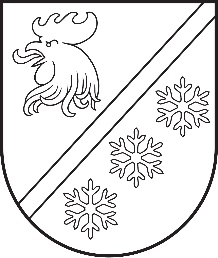 Reģ. Nr. 90000054572Saieta laukums 1, Madona, Madonas novads, LV-4801t. 64860090, e-pasts: pasts@madona.lv____________________________________________________________________MADONAS NOVADA PAŠVALDĪBAS DOMES UZŅĒMĒJDARBĪBAS, TERITORIĀLO UN VIDES JAUTĀJUMU KOMITEJAS SĒDES PROTOKOLS Nr.4Madonā2023. gada 17. aprīlī Sēde sasaukta plkst.10:00Sēdi atklāj plkst. 09:54Sēde notiek attālināti videokonferences platformā ZOOM.Sēdē tika veikts audioieraksts.Sēdi vada: Aigars Šķēls – komitejas priekšsēdētājs Protokolē: Evija Cipule – Lietvedības nodaļas lietvedeSēdē piedalās deputāti: Andris Dombrovskis, Aivis Masaļskis, Andris Sakne, Guntis Klikučs, Vita RobalteSēdē nepiedalās deputāti: Kaspars Udrass – attaisnotu iemeslu dēļ. Māris Olte - attaisnotu iemeslu dēļ.Andris Dombrovskis nepiedalās 35. jautājuma balsojumā.Gunārs Ikaunieks nepiedalās no 1. līdz 19.; no 30. līdz 33. jautājumu balsojumā Guntis Klikučs nepiedalās 35. jautājuma balsojumā. Sēdē piedalās:Administrācijas darbinieki: Liene Ankrava – finanšu nodaļas vadītāja, Artūrs Leimanis – informācijas tehnoloģiju speciālists, Agita Semjonova – nekustamā īpašuma darījumu speciāliste, Signe Putniņa – zemes ierīcības inženieris; Ramona Vucāne – Nekustamā īpašuma pārvaldības un teritoriālās plānošanas nodaļas vadītāja; Inese Solozemniece – Projektu ieviešanas nodaļas vadītāja; Dace Almane – nekustamā īpašuma speciāliste; Gita Lutce – Īpašumu uzturēšanas nodaļas vadītāja;  Pagastu un apvienību pārvalžu vadītāji: Artūrs Portnovs – Ļaudonas un Kalsnavas pagastu pārvalžu vadītājs, Edgars Lācis – Bērzaunes un Mārcienas pagastu pārvalžu vadītājs, Vilnis Špats – Cesvaines apvienības pārvaldes vadītājs, Tālis Salenieks – Lubānas apvienības pārvaldes vadītājs; Sandis Kalniņš – Dzelzavas, Sarkaņu pagasta pārvaldes vadītājs, Aronas pagasta pārvaldes vadītāja p.i.; Aleksandrs Šrubs – Barkavas un Ošupes pagasta pārvaldes vadītājs Kapitālsabiedrības: Egija Romanovska – SIA “Bērzaunes komunālais uzņēmums” grāmatvedeSēdes vadītājs Aigars Šķēls iepazīstina ar Madonas novada pašvaldības domes Uzņēmējdarbības, teritoriālo un vides jautājumu komitejas sēdes darba kārtību. 0. Par darba kārtībuZIŅO: Aigars Šķēls 1. Par SIA „Bērzaunes komunālais uzņēmums” siltumenerģijas pakalpojuma tarifa apstiprināšanu Sauleskalna ciemamZIŅO: Egija Romanovska 2. Par finansējuma piešķiršanu projektam “Vestienas tautas nama vienkāršotā pārbūveZIŅO: Inese Solozemniece 3. Par mantisko ieguldījumu SIA „Madonas ūdens” pamatkapitālāZIŅO: Ramona Vucāne, Helmuts Pujats 4. Par finansējuma piešķiršanu Barkavas brāļu kapu apstādījumu iekārtošanaiZIŅO: Aleksandrs Šrubs 5. Par finansējuma piešķiršanu ugunsgrēka atklāšanas un trauksmes sistēmas ierīkošanai pakalpojumu un tirdzniecības centrā Oskara Kalpaka ielā 4, Lubānā, Madonas novadāZIŅO: Tālis Salenieks 6. Par iznomājamo zemesgabalu sarakstuZIŅO: Dace Almane 7. Par pašvaldības nekustamā īpašuma nodošanu bezatlīdzības lietošanā nodibinājumam “Madonas novada fonds”ZIŅO: Dace Almane 8. Par zemes vienību ar kadastra apzīmējumiem 7042 010 0290, 7042 010 0920, 7042 010 0154 un 7042 010 0433, Aronas pagastā, Madonas novadā, apvienošanuZIŅO: Signe Putniņa 9. Par zemes vienību ar kadastra apzīmējumiem 7001 001 1354 un 7001 001 1347, Madonā, Madonas novadā, apvienošanuZIŅO: Signe Putniņa 10. Par zemes vienību ar kadastra apzīmējumiem 7027 014 0133 un 7027 014 0043, Cesvaines pagastā, Madonas novadā, apvienošanuZIŅO: Signe Putniņa 11. Par nekustamā īpašuma “Mazstāpeles 2”, Liezēres pagasts, Madonas novads 1/6 domājamās daļas atsavināšanu, rīkojot izsoli ar pretendentu atlasiZIŅO: Agita Semjonova 12. Par nekustamā īpašuma Vesetas iela 12-5, Jaunkalsnava, Kalsnavas pagasts, Madonas novads, trešās izsoles organizēšanuZIŅO: Artūrs Portnovs 13. Par dzīvokļu īpašumu Brīvības ielā 9, Ļaudonā, Madonas novadā, nostiprināšanu zemesgrāmatāZIŅO: Artūrs Portnovs 14. Par dzīvokļa īpašuma Toces iela 10-10, Ļaudona, Ļaudonas pagasts, Madonas novads, nodošanu atsavināšanai, rīkojot izsoliZIŅO: Artūrs Portnovs 15. Par nekustamā īpašumā “Rusti 1” - 2, Ļaudonas pagastā, Madonas novadā, iekšējo elektrotīklu pārbūviZIŅO: Artūrs Portnovs 16. Par dzīvokļa īpašuma Bērzu iela 13A-1, Aizpurve, Dzelzavas pagasts, Madonas novads, nodošanu atsavināšanai, rīkojot izsoliZIŅO: Sandis Kalniņš 17. Par nekustamā īpašuma Bērzu iela 13A-2, Aizpurve, Dzelzavas pagasts, Madonas novads, atsavināšanuZIŅO: Sandis Kalniņš 18. Par dzīvokļa īpašuma Bērzu iela 13A-17, Aizpurve, Dzelzavas pagasts, Madonas novads, nodošanu atsavināšanaiZIŅO: Sandis Kalniņš 19. Par dzīvokļa īpašuma Bērzu iela 27-1, Aizpurve, Dzelzavas pagasts, Madonas novads, nodošanu atsavināšanaiZIŅO: Sandis Kalniņš 20. Par finansējuma piešķiršanu Dzelzavas pagasta pārvaldei āra vingrošanas kompleksa uzstādīšanaiZIŅO: Sandis Kalniņš 21. Par finansējuma piešķiršanu Dzelzavas pagasta pirmsskolas izglītības iestādes “Rūķis” žoga pārbūveiZIŅO: Sandis Kalniņš 22. Par dzīvokļa īpašuma Ozolu iela 12-3, Ozoli, Liezēres pagasts, Madonas novads, nodošanu atsavināšanai, rīkojot izsoliZIŅO: Jānis Daiders 23. Par dzīvokļa īpašuma Ozolu iela 12-7, Ozoli, Liezēres pagasts, Madonas novads, nodošanu atsavināšanai, rīkojot izsoliZIŅO: Jānis Daiders  24. Par finansējuma piešķiršanu Liezēres pagasta bibliotēkas pakalpojumu sniegšanas vietas Ozolos Jaunatnes ielā 1, Ozolos, Liezēres pagastā remontamZIŅO: Jānis Daiders 25. Par finanšu līdzekļu piešķiršanu Lazdonas pagasta pārvaldeiZIŅO: Aigars Šķēls 26. Par finansējuma piešķiršanu telpu iekārtošanai un aprīkošanai Madonas Bērnu un jauniešu centrā Skolas ielā 8, MadonāZIŅO: Aigars Šķēls 27. Par Īpašumu uzturēšanas dienesta pārziņā esošo transportlīdzekļu atsavināšanu, rīkojot izsoliZIŅO: Gita Lutce 28. Par Īpašumu uzturēšanas dienesta pārziņā esoša transportlīdzekļa norakstīšanu rezerves daļāmZIŅO: Gita Lutce 29. Par finansējuma piešķiršanu alumīnija sastatņu iegādei Madonas pilsētas kultūras nama vajadzībāmZIŅO: Gita Lutce 30. Par finansējuma piešķiršanu logu maiņai pašvaldībai piederošajos dzīvokļos Madonas pilsētāZIŅO: Gita Lutce 31. Par finansējuma piešķiršanu ēkas Ozolu ielā 24, Madonā fasādes un jumta remontamZIŅO: Gita Lutce 32. Par finansējuma piešķiršanu Mētrienas feldšerpunktam ZIŅO: Ilona Zalāne 33. Par finansējuma piešķiršanu Mētrienas pagasta pārvaldeiZIŅO: Ilona Zalāne 34. Par līdzekļu piešķiršanu Cesvaines apvienības pārvaldei dzīvojamo telpu remontamZIŅO: Vilnis Špats 35. Par lokālplānojuma Madonas pilsētas ielu sarkano līniju precizēšanai, nekustamajos īpašumos Kalna ielā 32, Kalna ielā 34, Rūpniecības ielas daļā, Gaujas ielā 33, Daugavas ielas daļā, Daugavas ielā 25, ietverot priekšlikumus atsevišķu zemes vienību funkcionālā zonējuma grozīšanai, kas groza Madonas novada teritorijas plānojumu apstiprināšanu un saistošo noteikumu izdošanuZIŅO: Ramona Vucāne 36. Informatīvais jautājums. Par zemes vienības daļas iegādi pašvaldības vajadzībāmZIŅO: Ramona Vucāne 37. Informatīvais jautājums. Par kārtību, kādā tiek izsniegti Lapu maisi (Big Bag)ZIŅO: Gita Lutce 0. Par darba kārtībuZIŅO: Aigars ŠķēlsSēdes vadītājs aicina balsot par sēdes darba kārtību. Atklāti balsojot: ar 7 balsīm "Par" (Aigars Šķēls, Aivis Masaļskis, Andris Dombrovskis, Andris Sakne, Gunārs Ikaunieks, Guntis Klikučs, Vita Robalte), "Pret" – nav, "Atturas" – nav, Madonas novada pašvaldības Uzņēmējdarbības, teritoriālo un vides jautājumu komiteja NOLEMJ:Apstiprināt 2023. gada 15. marta Madonas novada pašvaldības Uzņēmējdarbības, teritoriālo un vides jautājumu komitejas sēdes darba kārtību. 1. Par SIA „Bērzaunes komunālais uzņēmums” siltumenerģijas pakalpojuma tarifa apstiprināšanu Sauleskalna ciemamZIŅO: Egija RomanovskaSAGATAVOTĀJS: Egija Romanovska Sēdes vadītājs aicina balsot par lēmuma projektu.Atklāti balsojot: ar 6 balsīm "Par" (Aigars Šķēls, Aivis Masaļskis, Andris Dombrovskis, Andris Sakne, Guntis Klikučs, Vita Robalte), "Pret" – nav, "Atturas" – nav, Madonas novada pašvaldības Uzņēmējdarbības, teritoriālo un vides jautājumu komiteja NOLEMJ:Atbalstīt lēmuma projektu un virzīt izskatīšanai uz finanšu un attīstības komitejas sēdi. Lēmuma projekts: SIA “Bērzaunes komunālā uzņēmuma” grāmatvede Egija Romanovska informē par nepieciešamību apstiprināt jaunu SIA „Bērzaunes KU” sniegto siltumenerģijas apgādes pakalpojuma tarifu Sauleskalna ciemā, jo pašreizējais tarifs (apstiprināts 2022. gada septembrī) – 77.23 EUR/MWh veidojas no siltumenerģijas iepirkuma par 52,00 EUR/MWh un no pārvades, administrēšanas par 25.23 EUR/MWh. Tā kā SIA “Betula Premium”, sakarā ar ražošanas izmaksu samazinājumu no 2023.gada 01.marta ir piemērojusi siltumražošanas cenu 48.00 EUR/MWh iepriekšējo 52,00 EUR/MWh vietā, nepieciešamas samazināt gala siltumenerģijas apgādes tarifu iedzīvotājiem par siltumražošanas izmaksu samazinājumu. SIA “Bērzaunes komunālajam uzņēmums” lūdz apstiprināt  siltumenerģijas apgādes tarifu iedzīvotājiem Sauleskalna ciematā 1 MWh- 73.23 EUR bez PVN , kas veidojas no siltumenerģijas iepirkuma par 48.00 EUR/MWh un no pārvades, administrēšanas par 25.23 EUR/MWh.Noklausījusies sniegto informāciju, atklāti balsojot: PAR - ___, PRET - ___, ATTURAS - ___, Madonas novada pašvaldības dome NOLEMJ: 1.	Apstiprināt siltumenerģijas apgādes tarifu Sauleskalna ciematā 73.23 EUR/MWh (bez PVN),2.	Tarifs stājas spēkā no 2023. gada 01.marta.2. Par finansējuma piešķiršanu projektam “Vestienas tautas nama vienkāršotā pārbūveZIŅO: Inese SolozemnieceSAGATAVOTĀJS: Inese SolozemnieceSēdes vadītājs aicina balsot par lēmuma projektu.Atklāti balsojot: ar 6 balsīm "Par" (Aigars Šķēls, Aivis Masaļskis, Andris Dombrovskis, Andris Sakne, Guntis Klikučs, Vita Robalte), "Pret" – nav, "Atturas" – nav, Madonas novada pašvaldības Uzņēmējdarbības, teritoriālo un vides jautājumu komiteja NOLEMJ:Atbalstīt lēmuma projektu un virzīt izskatīšanai uz finanšu un attīstības komitejas sēdi. Lēmuma projekts: Madonas novada pašvaldība saskaņā ar Madonas novada pašvaldības 2023. gada budžetu (apstiprināts 31.01.2023. lēmums Nr. 81 (protokols Nr.2, 75.p.) īsteno investīciju projektu “Vestienas tautas nama vienkāršotā pārbūve”. Projekta kopējās izmaksas pēc būvdarbu iepirkuma id. Nr. MNP2022/40 veikšanas līgumam „Vestienas tautas nama vienkāršota pārbūve” ir 80 573,45 EUR (astoņdesmit tūkstoši pieci simti septiņdesmit trīs euro, 45 centi) bez pievienotās vērtības nodokļa. Summa ar pievienotās vērtības nodokli ir 97493,87 EUR (deviņdesmit septiņi tūkstoši četri simti deviņdesmit trīs euro, 87 centi).      	Būvdarbu izpildes laikā objektā tika konstatēts, ka pēc koka apdares plākšņu demontāžas, ārsienās atklājās neaizpildīti atvērumi, caur tiem notiek aukstā gaisa ieplūde tautas nama zālē un ir lieli siltuma zudumi. Esošajās jumta konstrukcijās spāru savilces un kokmateriālu pārsedzes ir satrupējušas. Nepieciešams veikt izmaiņas būvprojekta risinājumos apkures sistēmai tautas nama zālē.Lai īstenotu  investīciju projektu “Vestienas tautas nama vienkāršotā pārbūve”, būvdarbu  veikšanai, nepieciešams papildus finansējums 19506,50 EUR (deviņpadsmit tūkstoši pieci simti seši euro, 50 centi) apmērā. Noklausījusies sniegto informāciju, atklāti balsojot: PAR - ___, PRET - ___, ATTURAS - ___, Madonas novada pašvaldības dome NOLEMJ: 	Piešķirt investīciju projektam “Vestienas tautas nama vienkāršotā pārbūve” 19506,50 EUR (deviņpadsmit tūkstoši pieci simti seši euro, 50 centi)  no Madonas novada pašvaldības 2023. gada budžeta nesadalītajiem līdzekļiem, kas daļēji EUR 6954,00 ņemti no Vestienas pagasta pārvaldes 2022.gada atlikuma.3. Par mantisko ieguldījumu SIA „Madonas ūdens” pamatkapitālāZIŅO: Ramona Vucāne, Helmuts PujatsSAGATAVOTĀJS: Helmuts PujatsSēdes vadītājs aicina balsot par lēmuma projektu.Atklāti balsojot: ar 6 balsīm "Par" (Aigars Šķēls, Aivis Masaļskis, Andris Dombrovskis, Andris Sakne, Guntis Klikučs, Vita Robalte), "Pret" – nav, "Atturas" – nav, Madonas novada pašvaldības Uzņēmējdarbības, teritoriālo un vides jautājumu komiteja NOLEMJ:Atbalstīt lēmuma projektu un virzīt izskatīšanai uz finanšu un attīstības komitejas sēdi. Lēmuma projekts: Madonas novada pašvaldības (turpmāk – pašvaldība) īpašumā atrodas centralizētās ūdensapgādes un sadzīves kanalizācijas saimniecības pamatlīdzekļi, kas atrodas Ērgļu, Jumurdas un Sausnējas ciemos, un sastāv no:-	Ūdensapgādes sistēma Ērgļos – sastāv no pazemes cauruļvadu trasēm, kas aprīkotas ar aizbīdņu akām, ūdensvada tīkls izbūvēts 1989. gadā no metāla un PE caurulēm un tiek uzturēts darba kārtībā ar avārijas remontiem. Ūdensvada trases ir apmierinošā tehniskā stāvoklī;-	Sadzīves kanalizācijas sistēma Ērgļos – sastāv no pazemes pašteces cauruļvadu trasēm un skatakām. Kanalizācijas tīkli izbūvēti no keramikas un ķeta caurulēm 1971. un 1989. gadā, no PP caurulēm 2010. gadā un 2021. gadā. Kanalizācijas cauruļvadu tīkls izbūvēts ielu brauktuvju zonās, tā tehniskais stāvoklis attiecīgi izbūves gadiem no slikta līdz ļoti labam;-	Ūdensapgādes sistēma Jumurdā – sastāv no ūdensgūtnes vietas - dziļurbuma un atdzelžošanas stacijas ar tehnoloģisko aprīkojumu, pazemes cauruļvadu trasēm, kas aprīkotas ar aizbīdņu akām, ūdensvada cauruļvadu tīkls izbūvēts zem asfaltētām un grantētām ielām;-	Sadzīves kanalizācijas sistēma Jumurdā – sastāv no pazemes pašteces un spiedvada cauruļvadiem un skatakām, KSS un NAI. Kanalizācijas cauruļvadu tīkls izbūvēts zem asfaltētām un grantētām ielām;-	Ūdensapgādes sistēma Sausnējā – sastāv no ūdensgūtnes vietas - dziļurbuma un atdzelžošanas stacijas ar tehnoloģisko aprīkojumu, pazemes cauruļvadu trasēm, kas aprīkotas ar aizbīdņu akām, ūdensvada cauruļvadu tīkls izbūvēts zem asfaltētām un grantētām ielām;-	Sadzīves kanalizācijas sistēma Sausnējā – sastāv no pazemes pašteces un spiedvada cauruļvadiem un skatakām, KSS un NAI. Kanalizācijas cauruļvadu tīkls izbūvēts zem asfaltētām un grantētām ielām.      Sertificēts vērtētājs SIA “Baltijas vērtētāju grupa DDS” augstākminēto pamatlīdzekļu kā mantiskā ieguldījuma tirgus vērtību ar 06.03.2023. slēdzienu Nr. DDS/5/23-03 “Par Madonas novada pašvaldības Ērgļu apvienības pārvaldei piederošo ūdensapgādes un sadzīves kanalizācijas saimniecības pamatlīdzekļu, kas atrodas Ērgļu, Jumurdas un Sausnējas ciemos, mantiskā ieguldījuma tirgus vērtību” noteica 1 258 330,00 euro (viens miljons divi simti piecdesmit astoņi tūkstoši trīs simti trīsdesmit euro un 00 centi)) apmērā, tai skaitā: Jumurdas ciematā 211 830,00 euro; Sausnējas ciematā 538 140,00 euro; Ērgļu ciemā 508 360,00 euro.     Pašvaldības īpašumā atrodas arī pamatlīdzekļi centralizētās ūdensapgādes un sadzīves kanalizācijas inženierkomunikācijas ar aprīkojumu, kas atrodas Madonas pilsētā, un sastāv no:-	centralizētās ūdensapgādes tīkls un sadzīves kanalizācijas saimniecības inženierkomunikācijas ar aprīkojumu, kas atrodas Madonas pilsētā Akmeņu, Blaumaņa, Rīgas, Saules, Skolas, Upes, Kalna un Augu ielās;-	ūdensapgādes tīkli, kas atrodas Rīgas, Skolas, Blaumaņa, Saules, Augu un Akmeņu ielās un sastāv no pazemes cauruļvadu maģistrālām trasēm un pievadiem. Maģistrālās trases ir aprīkotas ar un aizbīdņu akām (skatakām). Ūdensvada cauruļvadu tīkls izbūvēts zem asfaltētām un grantētām ielām, kā arī zaļajās zonās; -	sadzīves kanalizācijas sistēma, kas atrodas Akmeņu, Blaumaņa, Rīgas, Saules, Skolas, Upes, Kalna un Augu ielās un sastāv no pazemes pašteces un spiedvada cauruļvadiem un skatakām. Kanalizācijas cauruļvadu tīkls izbūvēts zem asfaltētām un grantētām ielām, kā arī zem zaļās zonas.     Sertificēts vērtētājs SIA “Baltijas vērtētāju grupa DDS” augstākminēto pamatlīdzekļu kā mantiskā ieguldījuma tirgus vērtību ar 22.03.2023. slēdzienu Nr. DDS/8/23-03 “Par Madonas novada pašvaldībai piederošo pamatlīdzekļu - ūdensapgādes un sadzīves kanalizācijas inženierkomunikāciju, kas atrodas Madonas pilsētā, tirgus vērtību kā mantiskam ieguldījumam SIA “Madonas ūdens” pamatkapitālā” noteica 123 910,00 euro (viens simts divdesmit trīs tūkstoši deviņi simti desmit euro un 00 centi)) apmērā, tai skaitā: ūdensvada tīkli 81 860,00 euro; sadzīves kanalizācijas tīkli 42 050,00 euro.     Augstākminētie pamatlīdzekļi ir SIA „Madonas ūdens” pamatkapitālā ieguldāmā manta un tā ir atbilstoša uzņēmuma darbības jomai – komunālo pakalpojumu sniegšanai, tai skaitā ūdensapgādes un kanalizācijas nodrošināšanai patērētājiem.     Publiskas personas mantas atsavināšanas likuma 3.panta pirmās daļas 4.punkts nosaka, ka pašvaldības mantu var atsavināt, ieguldot kapitālsabiedrības pamatkapitālā. Saskaņā ar tā paša likuma 40.panta pirmo daļu lēmumu par pašvaldības mantas ieguldīšanu esošas kapitālsabiedrības pamatkapitālā pieņemt pašvaldības dome. Tā paša likuma 40.panta otrā daļa nosaka, ka kapitālsabiedrībā ieguldāmo mantu novērtē Komerclikumā noteiktajā kārtībā. Komerclikuma 154.panta pirmā daļa nosaka, ka mantisko ieguldījumu novērtē un atzinumu par to sniedz persona, kura iekļauta mantiskā ieguldījuma vērtētāju sarakstā.     Publiskas personas kapitāla daļu un kapitālsabiedrību pārvaldības likuma 63.panta pirmās daļas 1.punkts nosaka, ka sabiedrības pamatkapitālu var palielināt dalībniekiem izdarot ieguldījumus sabiedrības pamatkapitālā un pretī saņemot attiecīgu skaitu jaunu daļu.     Pašvaldību likuma 10.panta pirmās daļas 21.punkts nosaka, ka dome var izskatīt jebkuru jautājumu, kas ir attiecīgās pašvaldības pārziņā, turklāt tikai dome var pieņemt lēmumus citos ārējos normatīvajos aktos paredzētajos gadījumos.      Noklausījusies sniegto informāciju, pamatojoties uz Publiskas personas kapitāla daļu un kapitālsabiedrību pārvaldības likuma 63.panta pirmās daļas 1.punktu, Publiskas personas mantas atsavināšanas likuma 3.panta pirmās daļas 4.punktu un 40.panta pirmo daļu un Pašvaldību likuma 10.panta pirmās daļas 21.punktu, atklāti balsojot: PAR – ____; PRET – ____; ATTURAS – _____, Madonas novada pašvaldības dome NOLEMJ:1.	palielināt SIA „Madonas ūdens” (reģ. Nr. 47103001173) pamatkapitālu, ieguldot SIA „Madonas ūdens” pamatkapitālā mantisko ieguldījumu:1.1.	centralizētās ūdensapgādes un sadzīves kanalizācijas saimniecības pamatlīdzekļus, kas atrodas Ērgļu, Jumurdas un Sausnējas ciemos, kur mantiskā ieguldījuma vērtība ir 1 258 330,00 euro (viens miljons divi simti piecdesmit astoņi tūkstoši trīs simti trīsdesmit euro un 00 centi) apmērā, bez jaunu dalībnieku uzņemšanas, pretī saņemot attiecīgu jaunu daļu skaitu;1.2.	 centralizētās ūdensapgādes un sadzīves kanalizācijas inženierkomunikāciju ar aprīkojumu, kas atrodas Madonas pilsētā, kur mantiskā ieguldījuma vērtība ir 165 960,00 euro (viens simts sešdesmit pieci tūkstoši deviņi simti sešdesmit euro un 00 centi) apmērā, bez jaunu dalībnieku uzņemšanas, pretī saņemot attiecīgu jaunu daļu skaitu;2.	uzdot SIA “Madonas ūdens” valdes priekšsēdētājam veikt Latvijas Republikā spēkā esošajos normatīvajos aktos noteiktās darbības pamatkapitāla palielināšanai un šo izmaiņu reģistrācijai Latvijas Republikas Uzņēmumu reģistrā.3.	Uzdot pašvaldības izpilddirektoram nodrošināt kontroli šī lēmuma izpildei.4. Par finansējuma piešķiršanu Barkavas brāļu kapu apstādījumu iekārtošanaiZIŅO: Aleksandrs ŠrubsSAGATAVOTĀJS: Aleksandrs ŠrubsDEBATĒS PIEDALĀS: Andris Sakne, Aigars šķēls, Andris Dombrovskis.Sēdes vadītājs aicina balsot par lēmuma projektu.Atklāti balsojot: ar 6 balsīm "Par" (Aigars Šķēls, Aivis Masaļskis, Andris Dombrovskis, Andris Sakne, Guntis Klikučs, Vita Robalte), "Pret" – nav, "Atturas" – nav, Madonas novada pašvaldības Uzņēmējdarbības, teritoriālo un vides jautājumu komiteja NOLEMJ:Atbalstīt lēmuma projektu un virzīt izskatīšanai uz finanšu un attīstības komitejas sēdi. Lēmuma projekts: Madonas novada pašvaldība bija noslēgusi vienošanos par brāļu kapu atjaunošanas darbiem ar Krievijas vēstniecību, kuras pienākumos bija finansēt šos darbus saskaņā ar Madonas novada pašvaldības izstrādāto tehnisko dokumentāciju. Barkavas brāļu kapos, 2021. gada rudenī, tika veikti rekonstrukcijas darbi. Darbus veica SIA “Dabīgais Akmens”, saskaņā ar Krievijas vēstniecības veikto iepirkumu. Tā, kā darbi tika pabeigti 2021. gada 26. novembrī, tika panākta vienošanās ar būvnieku par labiekārtošanas darbu atlikšanu līdz 2022. gada maijam.Visa gada garumā tika uzturēts kontakts ar būvniekiem, taču, ņemot vērā radušos apstākļus pasaulē un diplomātisko attiecību pārtraukšanu ar Krievijas federāciju, finansējums atlikto darbu veikšanai netika saglabāts.Atliktajos darbos iekļauti teritorijas labiekārtošanas darbi saskaņā ar izstrādāto dokumentāciju, kurā paredzēts iestādīt kadiķus, tūjas un ziemcietes. Lai samazinātu izmaksas, būtu lietderīgi iegādāties stādus un apstādījumus izveidot ar Barkavas īpašumu uzturēšanas nodaļas spēkiem. Izpētot interneta veikalu piedāvājumus, apkopots finansējums, kāds varētu būt nepieciešams stādījumu ierīkošanai, tas sastāda 1 200,00 EUR. Noklausījusies sniegto informāciju, atklāti balsojot: PAR - ___, PRET - ___, ATTURAS - ___, Madonas novada pašvaldības dome NOLEMJ: 1.	Piešķirt finansējumu 1 200,00 EUR apmērā Barkavas brāļu kapu apstādījumu ierīkošanai, paredzot finansējumu no Madonas novada nesadalītiem līdzekļiem.5. Par finansējuma piešķiršanu ugunsgrēka atklāšanas un trauksmes sistēmas ierīkošanai pakalpojumu un tirdzniecības centrā Oskara Kalpaka ielā 4, Lubānā, Madonas novadāZIŅO: Tālis SalenieksSAGATAVOTĀJS: Ivars Bodžs  Sēdes vadītājs aicina balsot par lēmuma projektu.Atklāti balsojot: ar 6 balsīm "Par" (Aigars Šķēls, Aivis Masaļskis, Andris Dombrovskis, Andris Sakne, Guntis Klikučs, Vita Robalte), "Pret" – nav, "Atturas" – nav, Madonas novada pašvaldības Uzņēmējdarbības, teritoriālo un vides jautājumu komiteja NOLEMJ:Atbalstīt lēmuma projektu un virzīt izskatīšanai uz finanšu un attīstības komitejas sēdi. Lēmuma projekts: Pašvaldības īpašumā esošā ēkā Oskara Kalpaka ielā 4, Lubānā ir izvietoti – Lubānas tūrisma un kultūrvēsturiskā mantojuma centrs, multifunkcionālais centrs, Lubānas kultūras nama administrācija, amatnieku centrs. Uz šo brīdi ierīkotā ugunsgrēka atklāšanas un trauksmes sistēmas aptver tikai ēkas otrā stāva izbūvi, kurā izvietots tūrisma un kultūrvēsturiskā mantojuma centrs. Latvijas būvnormatīvu LBN 201-15 "Būvju ugunsdrošība" 185.2. punktā noteikts, ka automātiskās ugunsgrēka atklāšanas un trauksmes signalizācijas sistēmas paredz II, III, IV, IVa un V lietošanas veida būvēs un telpās, kuru stāvu kopējā platība ir lielāka par 200 m2, iepriekšminētās ēkas kopīgā platība ir 461,2 m2 . Pārvalde veikusi tirgus izpēti un 06.04.2023. tika pieņemts lēmums, finansējuma saņemšanas gadījumā līgumu slēgt ar SIA "MA SYSTEMS" reģ. Nr. 44103113994, piedāvātā līgumcena 3626,12 EUR bez PVN (4387,60 EUR ar PVN), piedāvājuma izvēles kritērijs -  zemākā cena. Noklausījusies sniegto informāciju atklāti balsojot: PAR - ___, PRET - ___, ATTURAS - ___, Madonas novada pašvaldības dome NOLEMJ: Piešķirt finansējumu EUR 4387.00 ugunsgrēka atklāšanas un trauksmes sistēmas ierīkošanai pakalpojumu un tirdzniecības centrā Oskara Kalpaka ielā 4, Lubānā, Madonas novadā no 2023. gada Madonas novada pašvaldības budžeta nesadalītajiem līdzekļiem, kas ņemti no Lubānas apvienības pārvaldes 2022. gada atlikuma.6. Par iznomājamo zemesgabalu sarakstuZIŅO: Dace AlmaneSAGATAVOTĀJS: Dace Almane Sēdes vadītājs aicina balsot par lēmuma projektu.Atklāti balsojot: ar 6 balsīm "Par" (Aigars Šķēls, Aivis Masaļskis, Andris Dombrovskis, Andris Sakne, Guntis Klikučs, Vita Robalte), "Pret" – nav, "Atturas" – nav, Madonas novada pašvaldības Uzņēmējdarbības, teritoriālo un vides jautājumu komiteja NOLEMJ:Atbalstīt lēmuma projektu.Lēmuma projekts: Ar Madonas novada pašvaldības izpilddirektora 2021. gada 21. aprīļa lēmumu Nr. 9 “Par iznomājamo zemesgabalu sarakstu” apstiprināts iznomājamo zemesgabalu saraksts Madonas novadā.Atbilstoši Madonas novada pašvaldības 2021. gada 16. novembra noteikumiem Nr.27  “Madonas novada pašvaldības īpašumā, valdījumā esošās zemes iznomāšanas un nomas līgumu administrēšanas kārtība”, Nekustamā īpašuma pārvaldības un teritoriālās plānošanas nodaļa sadarbībā ar Bērzaunes pagasta pārvaldi iznomājamo zemesgabalu sarakstā vēlas iekļaut zemesgabalu:-	“Grāvkalni”, kadastra apzīmējums 7046 009 0062, platība 2,4 ha, Bērzaunes pagastā,Pamatojoties uz Madonas novada pašvaldības noteikumiem Nr.27 “Madonas novada pašvaldības īpašumā, valdījumā esošās zemes iznomāšanas un nomas līgumu administrēšanas kārtība”, II. daļu Zemesgabalu iznomāšanas ierosināšana, 16. punktu, kas nosaka, ka pēc zemesgabala iznomāšanas ierosinājuma saņemšanas NĪ nodaļa pārbauda, vai ierosinājumā norādītais zemesgabals atrodas Komitejas apstiprinātajā iznomājamo zemesgabalu sarakstā, kā arī nosaka, vai rīkojama pretendentu pieteikšanās vai nomas tiesību izsole. Gadījumā, ja ierosinājumā norādītais zemesgabals neatrodas Komitejas apstiprinātajā iznomājamo zemesgabalu sarakstā, NĪ nodaļa sadarbojas ar Pārvaldi sagatavo ziņojumu un iesniedz Komitejai izskatīšanai un apstiprināšanai priekšlikumu papildināt iznomājamo zemesgabalu sarakstu.Noklausījusies sniegto informāciju, pamatojoties uz Madonas novada pašvaldības noteikumiem Nr.27 “Madonas novada pašvaldības īpašumā, valdījumā esošās zemes iznomāšanas un nomas līgumu administrēšanas kārtība” 11., 12., 13. un 16. punktu, atklāti balsojot: PAR - ___, PRET - ___, ATTURAS - ___, Madonas novada pašvaldības dome NOLEMJ: 1.	Papildināt apstiprināto iznomājamo zemesgabalu sarakstu atbilstoši pievienotajiem pielikumiem.2.	Publicēt pašvaldības mājaslapā papildināto iznomājamo zemesgabalu sarakstu, par katru zemesgabalu norādot tā nosaukumu, atrašanās vietu, kadastra numuru un apzīmējumu (ja tāds piešķirts), platību, lietošanas mērķi un izmantošanas veidu, kā arī sākotnējo nomas maksas apmēru.3.	Iznomājamo zemesgabalu sarakstu papildus izvietot attiecīgās pārvaldes mājaslapā vai pie ziņojumu stenda pārvaldes ēkā.Pielikumā: Ziņojumi par iznomājamiem zemesgabaliem.7. Par pašvaldības nekustamā īpašuma nodošanu bezatlīdzības lietošanā nodibinājumam “Madonas novada fonds”ZIŅO: Dace AlmaneSAGATAVOTĀJS: Dace Almane Sēdes vadītājs aicina balsot par lēmuma projektu.Atklāti balsojot: ar 6 balsīm "Par" (Aigars Šķēls, Aivis Masaļskis, Andris Dombrovskis, Andris Sakne, Guntis Klikučs, Vita Robalte), "Pret" – nav, "Atturas" – nav, Madonas novada pašvaldības Uzņēmējdarbības, teritoriālo un vides jautājumu komiteja NOLEMJ:Atbalstīt lēmuma projektu un virzīt izskatīšanai uz domes sēdi. Lēmuma projekts: Madonas novada pašvaldībā saņemts nodibinājuma “Madonas novada fonds” (turpmāk tekstā – nodobinājums) valdes locekles J. Baunes iesniegums (reģ. 14.02.2023. ar Nr. 2.1.3.1/23/593) ar lūgumu piešķirt lietošanā telpas kas atrodas Saieta laukumā 2A, Madonā, Madonas novadā, kadastra numurs 7001 001 2002 001, telpas uz pieciem gadiem. Organizācijai telpas nepieciešanas:•	Lai veicinātu iedzīvotāju (biedrību un nodibinājumu) aktivitāti, jaunu un mikro uzņēmēju attīstību, veiktu ieguldījumus pašvaldības infrastruktūrā, kas saistīta ar uzņēmējdarbību, kultūru, sportu, kultūras mantojuma saglabāšanu.Nodibinājumam “Madonas novada fonds” ar 2023. gada 9. marta Valsts ieņēmumu dienesta lēmumu ir piešķirts sabiedriskā labuma organizācijas statuss darbības jomās – Pilsoniskas sabiedrības attīstība.Nekustamais īpašums Saieta laukums 2A, Madona, Madonas novadā, ir Madonas novada pašvaldībai piederošs nekustamais īpašums, reģistrēts Vidzemes rajona tiesas Madonas pilsētas zemesgrāmatas nodalījumā Nr. 725, kas sastāv no zemes gabala 1346 m2 platībā, un uz tā esošām būvēm ar kadastra apzīmējumu 7001 001 0018 002 un 7001 001 0019 001 Saskaņā ar Publiskas personas finanšu līdzekļu un mantas izšķērdēšanas novēršanas likuma 5.panta pirmo daļu un otrās daļas 41. punktu publiskas personas mantu aizliegts nodot privātpersonai vai kapitālsabiedrībai bezatlīdzības lietošanā. Šā panta pirmās daļas noteikumi neattiecas uz gadījumiem, kad atvasināta publiska persona savu mantu nodod lietošanā sabiedriskā labuma organizācijai vai sociālajam uzņēmumam.Publiskas personas finanšu līdzekļu un mantas izšķērdēšanas novēršanas likuma 5.panta trešā daļa paredz, ja publiskas personas mantu nodod bezatlīdzības lietošanā, par to pieņemot lēmumu. Pamatojoties uz likumu par publiskas personas mantas nodošanu bezatlīdzības lietošanā, slēdz rakstveida līgumu. Līgumā nosaka arī attiecīgās publiskas personas institūcijas tiesības kontrolēt, vai bezatlīdzības lietošanā nodotā manta ir izlietota likumīgi un lietderīgi.Pamatojoties uz Publiskas personas finanšu līdzekļu un mantas izšķērdēšanas novēršanas likuma 5.panta otrās daļas 41. punktu, trešo un sesto daļu, atklāti balsojot: PAR - ___, PRET - ___, ATTURAS - ___, Madonas novada pašvaldības dome NOLEMJ: 1. Nodot Nodibinājumam “Madonas novada fonds”, reģistrācijas Nr.40008100692, bezatlīdzības lietošanā nekustamā īpašuma Saieta laukums 2A, Madona, Madonas novads, ar kadastra numuru 7001 001 2002, grafiskajā pielikumā Nr.1 iezīmētās telpas ar kopējo platību 37,5m2, kas atrodas ēkā ar kadastra apzīmējumu 7001 001 0019 0012.	Līgumu par nekustamā īpašuma nodošanu bezatlīdzības lietošanā slēgt uz 1 gadu.3. Nekustamais īpašums tiek nodots ar mērķi sabiedrības dalības un sadarbības vietējās ekonomikas un dzīves kvalitātes stiprināšanai, sabiedriski aktīvas un attīstošas dzīves vides veidošanai.4. Nodibinājumam ir pienākums nekavējoties nodot bezatlīdzības lietošanā nodoto nekustamo īpašumu atpakaļ, ja tas tiek izmantots pretēji paredzētajam lietošanas mērķim, vai tiek izbeigts līgums par nekustamā īpašuma nodošanu bezatlīdzības lietošanā vai iestājas līgumā par nekustamā īpašuma nodošanu bezatlīdzības lietošanā cits minēts gadījums.5. Uzdot Nekustamā īpašuma pārvaldības un teritoriālās plānošanas nodaļai ar biedrību noslēgt līgumu par nekustamā īpašuma nodošanu bezatlīdzības lietošanā.Pielikumā: Grafiskais pielikums un līguma projekts.8. Par zemes vienību ar kadastra apzīmējumiem […] , Aronas pagastā, Madonas novadā, apvienošanuZIŅO: Signe PutniņaSAGATAVOTĀJS: Signe Putniņa Sēdes vadītājs aicina balsot par lēmuma projektu.Atklāti balsojot: ar 6 balsīm "Par" (Aigars Šķēls, Aivis Masaļskis, Andris Dombrovskis, Andris Sakne, Guntis Klikučs, Vita Robalte), "Pret" – nav, "Atturas" – nav, Madonas novada pašvaldības Uzņēmējdarbības, teritoriālo un vides jautājumu komiteja NOLEMJ:Atbalstīt lēmuma projektu un virzīt izskatīšanai uz domes sēdi. Lēmuma projekts: Madonas novada pašvaldībā saņemts […] 2023. gada 20. marta iesniegums (reģistrēts Madonas novada pašvaldībā 2023. gada 20. martā ar reģ. Nr. 2.1.3.6/23/588) ar lūgumu atļaut apvienot zemes vienības ar kadastra apzīmējumiem – […] Aronas pagastā, Madonas novadā.Saskaņā ar Valsts zemes dienesta Valsts kadastra informācijas sistēmā pieejamo informāciju: •	Zemes vienības ar kadastra apzīmējumiem […] Esošais nekustamā īpašuma lietošanas mērķis (NĪLM) zemes vienībai ar kadastra apzīmējumu […] - Individuālo dzīvojamo māju apbūve (NĪLM 0101) un zemes vienībai ar kadastra apzīmējumu […] -  zeme, uz kuras galvenā saimnieciskā darbība ir lauksaimniecība (NĪLM 0101). Nekustamais īpašums ir reģistrēts Zemesgrāmatā un tam atvērts Aronas pagasta zemesgrāmatas nodalījums […].•	Zemes vienība ar kadastra apzīmējumu […] Esošais nekustamā īpašuma lietošanas mērķis (NĪLM) zemes vienībai ar kadastra apzīmējumu […] -  individuālo dzīvojamo māju apbūve (NĪLM 0601). Nekustamais īpašums ir reģistrēts Zemesgrāmatā un tam atvērts Aronas pagasta zemesgrāmatas nodalījums […].•	Zemes vienība ar kadastra apzīmējumu […] Esošais nekustamā īpašuma lietošanas mērķis (NĪLM) zemes vienībai ar kadastra apzīmējumu […] -  individuālo dzīvojamo māju apbūve (NĪLM 0601). Nekustamais īpašums ir reģistrēts Zemesgrāmatā un tam atvērts Aronas pagasta zemesgrāmatas nodalījums […]. Saskaņā ar spēkā esošajiem Madonas novada saistošajiem noteikumiem Nr. 15 "Madonas novada Teritorijas plānojuma 2013.-2025.gadam Teritorijas izmantošanas un apbūves noteikumi un Grafiskā daļa", funkcionālais zonējums atbilstoši plānotai (atļautai) izmantošanai zemes vienībām ar kadastra apzīmējumiem […] ir savrupmāju dzīvojamās apbūves teritorija esošo mazdārziņu teritorijās (DzS3).Pamatojoties uz Zemes ierīcības likuma 8. panta 3. daļas 2. apakšpunktu, Nekustamā īpašuma valsts kadastra likuma 9. pantu, Ministru kabineta 2006. gada 20. jūnija noteikumu Nr. 496 “Nekustamā īpašuma lietošanas mērķu klasifikācija un nekustamā īpašuma lietošanas mērķu noteikšanas un maiņas kārtība” 16.1. apakšpunktu, Ministru kabineta 2021. gada 29. jūnija noteikumu Nr. 455 “Adresācijas noteikumi”  9. punktu, 22. punktu, 32. punktu un  Madonas novada pašvaldības 2013. gada 16. jūlija saistošajiem noteikumiem Nr. 15 "Madonas novada Teritorijas plānojuma 2013. - 2025. gadam Teritorijas izmantošanas un apbūves noteikumi un Grafiskā daļa", atklāti balsojot: PAR - ___, PRET - ___, ATTURAS - ___, Madonas novada pašvaldības dome NOLEMJ: 1.	Apvienot zemes vienības ar kadastra apzīmējumiem […] Aronas pagastā, Madonas novadā, vienā zemes vienībā atbilstoši 1. pielikumam, ar kopējo platību aptuveni […] platībā (zemes vienības platība precizējama zemes kadastrālās uzmērīšanas laikā). 2.	Jaunveidoto zemes vienību  saglabāt  esošā īpašuma ar nosaukumu […] Aronas pagasts, Madonas novads, sastāvā un noteikt nekustamā īpašuma lietošanas mērķus -  […]3.	Jaunveidotajai zemes vienībai piešķirt adresi – […] Aronas pag., Madonas nov., LV- 4847.4.	Likvidēt nosaukumu […] Aronas pagasts, Madonas novads un adresi […] Aronas pagasts, Madonas novads, LV-4847 […]. 9. Par zemes vienību ar kadastra apzīmējumiem […], Madonā, Madonas novadā, apvienošanuZIŅO: Signe PutniņaSAGATAVOTĀJS: Signe Putniņa Sēdes vadītājs aicina balsot par lēmuma projektu.Atklāti balsojot: ar 5 balsīm "Par" (Aigars Šķēls, Aivis Masaļskis, Andris Dombrovskis, Andris Sakne, Guntis Klikučs), "Pret" – nav, "Atturas" – 1 (Vita Robalte), Madonas novada pašvaldības Uzņēmējdarbības, teritoriālo un vides jautājumu komiteja NOLEMJ:Atbalstīt lēmuma projektu un virzīt izskatīšanai uz domes sēdi. Lēmuma projekts: Madonas novada pašvaldībā saņemts […]  2023. gada 2. marta iesniegums (reģistrēts Madonas novada pašvaldībā 2023. gada 2. martā ar reģ. Nr. 2.1.3.6/23/507) ar lūgumu atļaut apvienot zemes vienības ar kadastra apzīmējumiem – […] Madonā, Madonas novadā.Saskaņā ar Valsts zemes dienesta Valsts kadastra informācijas sistēmā pieejamo informāciju: •	Zemes vienība ar kadastra apzīmējumu […] Madona, Madonas novads, kadastra numurs […] sastāvā. Uz zemes vienības atrodas būves ar kadastra apzīmējumiem […]. Esošais nekustamā īpašuma lietošanas mērķis (NĪLM) zemes vienībai ar kadastra apzīmējumu […] -  vienstāva un divstāvu daudzdzīvokļu māju apbūve (NĪLM 0701). Nekustamais īpašums ir reģistrēts Zemesgrāmatā un tam atvērts Madonas pilsētas zemesgrāmatas nodalījums Nr. […] •	Zemes vienība ar kadastra apzīmējumu […] Madonas novads, kadastra numurs […], sastāvā. Esošais nekustamā īpašuma lietošanas mērķis (NĪLM) zemes vienībai ar kadastra apzīmējumu […]  -  individuālo dzīvojamo māju apbūve (NĪLM 0601). Nekustamais īpašums ir reģistrēts Zemesgrāmatā un tam atvērts Madonas pilsētas zemesgrāmatas nodalījums […].Saskaņā ar spēkā esošajiem Madonas novada saistošajiem noteikumiem Nr. 15 "Madonas novada Teritorijas plānojuma 2013.-2025.gadam Teritorijas izmantošanas un apbūves noteikumi un Grafiskā daļa", funkcionālais zonējums atbilstoši plānotai (atļautai) izmantošanai zemes vienībai ar kadastra apzīmējumu […] ir mazstāvu dzīvojamās apbūves teritorijas (DzM) un zemes vienībai ar kadastra apzīmējumu un […] – savrupmāju apbūves teritorijas pilsētā (DzS1). Pamatojoties uz Zemes ierīcības likuma 8. panta 3. daļas 2. apakšpunktu, Nekustamā īpašuma valsts kadastra likuma 9. pantu, Ministru kabineta 2006. gada 20. jūnija noteikumu Nr.496 “Nekustamā īpašuma lietošanas mērķu klasifikācija un nekustamā īpašuma lietošanas mērķu noteikšanas un maiņas kārtība”  16.1. apakšpunktu, Ministru kabineta 2021. gada 29. jūnija noteikumu Nr. 455 “Adresācijas noteikumi”  9. punktu, 22. punktu, 32. punktu un  Madonas novada pašvaldības 2013. gada 16. jūlija saistošajiem noteikumiem Nr. 15 "Madonas novada Teritorijas plānojuma 2013.-2025.gadam Teritorijas izmantošanas un apbūves noteikumi un Grafiskā daļa", atklāti balsojot: PAR - ___, PRET - ___, ATTURAS - ___, Madonas novada pašvaldības dome NOLEMJ: 1.	Apvienot zemes vienības ar kadastra apzīmējumiem […] Madonā, Madonas novadā, vienā zemes vienībā atbilstoši 1. pielikumam, ar kopējo platību aptuveni […] platībā (zemes vienības platība precizējama zemes kadastrālās uzmērīšanas laikā). 2.	Jaunveidoto zemes vienību  saglabāt  esošā īpašuma ar nosaukumu Valdemāra bulvāris 12, Madona, Madonas novads, sastāvā un noteikt nekustamā īpašuma lietošanas mērķus -  vienstāva un divstāvu daudzdzīvokļu māju apbūve (NĪLM 0701) […].3.	Jaunveidotajai zemes vienībai piešķirt adresi – […] Madona, Madonas nov., LV- 4801, un uz jaunveidotās zemes vienības esošajām būvēm ar kadastra apzīmējumiem […] saglabāt adresi […] Madona, Madonas nov., LV- 4801.4.	Likvidēt nosaukumu un adresi […] Madona, Madonas novads, LV-4801. 10. Par zemes vienību ar kadastra apzīmējumiem 7027 014 0133 un 7027 014 0043, Cesvaines pagastā, Madonas novadā, apvienošanuZIŅO: Signe PutniņaSAGATAVOTĀJS: Signe Putniņa Sēdes vadītājs aicina balsot par lēmuma projektu.Atklāti balsojot: ar 6 balsīm "Par" (Aigars Šķēls, Aivis Masaļskis, Andris Dombrovskis, Andris Sakne, Guntis Klikučs, Vita Robalte), "Pret" – nav, "Atturas" – nav, Madonas novada pašvaldības Uzņēmējdarbības, teritoriālo un vides jautājumu komiteja NOLEMJ:Atbalstīt lēmuma projektu un virzīt izskatīšanai uz domes sēdi. Lēmuma projekts: Madonas novada pašvaldībā saņemts sabiedrības ar ierobežotu atbildību “KRAUSS” 2023. gada 23. februāra iesniegums (reģistrēts Madonas novada pašvaldībā 2023. gada 23. februārī ar reģ. Nr. 2.1.3.1/23/713) ar lūgumu atļaut apvienot zemes vienības ar kadastra apzīmējumiem – 7027 014 0133  un 7027 014 0043, Cesvaines pagastā, Madonas novadā.Saskaņā ar Valsts zemes dienesta Valsts kadastra informācijas sistēmā pieejamo informāciju: •	Zemes vienība ar kadastra apzīmējumu 7027 014 0133 (zemes vienības platība 3.67 ha) ietilpst nekustamā īpašuma “Zāģētava”, Cesvaines pagasts, Madonas novads, kadastra numurs 7027 014 0135, sastāvā. Uz zemes vienības atrodas būves ar kadastra apzīmējumiem 7027 014 0019 008; 7027 014 0019 011; 7027 014 0019 012; 7027 014 0019 013; 7027 014 0019 015; 7027 014 019 018. Esošais nekustamā īpašuma lietošanas mērķis (NĪLM) zemes vienībai ar kadastra apzīmējumu 7027 014 0133 -  rūpnieciskās ražošanas uzņēmumu apbūve (NĪLM 1001). Nekustamais īpašums ir reģistrēts Zemesgrāmatā un tam atvērts Cesvaines pagasta zemesgrāmatas nodalījums Nr. 536.  •	Zemes vienība ar kadastra apzīmējumu 7027 014 0043 (zemes vienības platība 5.5 ha) ietilpst nekustamā īpašuma “Zāģētava”,  Cesvaines pagasts, Madonas novads, kadastra numurs 7027 014 0135, sastāvā. Uz zemes vienības atrodas būve ar kadastra apzīmējum 7027 014 0043 001. Esošais nekustamā īpašuma lietošanas mērķis (NĪLM) zemes vienībai ar kadastra apzīmējumu 7027 014 0043 -  rūpnieciskās ražošanas uzņēmumu apbūve (NĪLM 1001). Nekustamais īpašums ir reģistrēts Zemesgrāmatā un tam atvērts Cesvaines pagasta zemesgrāmatas nodalījums Nr. 536. Saskaņā ar Cesvaines novada domes 2020.gada 10. decembra domes sēdes lēmumu Nr.18 “Par Cesvaines novada teritorijas plānojumu” apstiprinātajiem saistošajiem noteikumiem Nr. 8 “Grozījumi Cesvaines novada domes 2009.gada 15.oktobra saistošajos noteikumos Nr.7 „Cesvaines novada teritorijas plānojuma 2008. – 2020.gadam grafiskā daļa, teritorijas izmantošanas un apbūves noteikumi”” zemes vienībai ar kadastra apzīmējumu 7027 014 0133 funkcionālais zonējums, atbilstoši plānotai (atļautai) izmantošanai, ir rūpnieciskās apbūves teritorija (R,R1,R2) un zemes vienībai ar kadastra apzīmējumu un 7027 014 0043 – lauksaimniecības teritorija (L). Pamatojoties uz Zemes ierīcības likuma 8. panta 3. daļas 2. apakšpunktu, Nekustamā īpašuma valsts kadastra likuma 9. pantu, Ministru kabineta 2006. gada 20. jūnija noteikumu Nr.496 “Nekustamā īpašuma lietošanas mērķu klasifikācija un nekustamā īpašuma lietošanas mērķu noteikšanas un maiņas kārtība”  16.1. apakšpunktu, Ministru kabineta 2021. gada 29. jūnija noteikumu Nr. 455 “Adresācijas noteikumi”  9. punktu, 22. punktu, 32. punktu un  Cesvaines novada domes 2020.gada 10. decembra domes sēdes lēmumu Nr.18 “Par Cesvaines novada teritorijas plānojumu” apstiprinātajiem saistošajiem noteikumiem Nr. 8 “Grozījumi Cesvaines novada domes 2009.gada 15.oktobra saistošajos noteikumos Nr.7 „Cesvaines novada teritorijas plānojuma 2008. – 2020.gadam grafiskā daļa, teritorijas izmantošanas un apbūves noteikumi””, atklāti balsojot: PAR - ___, PRET - ___, ATTURAS - ___, Madonas novada pašvaldības dome NOLEMJ: 	1.	Apvienot zemes vienības ar kadastra apzīmējumiem 7027 014 0133  un 7027 014 0043 Cesvaines pagastā, Madonas novadā, vienā zemes vienībā atbilstoši 1. pielikumam, ar kopējo platību aptuveni 9.17 ha platībā (zemes vienības platība precizējama zemes kadastrālās uzmērīšanas laikā). 2.	Jaunveidoto zemes vienību  saglabāt  esošā īpašuma ar nosaukumu “Zāģētava”, Cesvaines pagasts, Madonas novads, sastāvā un noteikt nekustamā īpašuma lietošanas mērķi -  rūpnieciskās ražošanas uzņēmumu apbūve (NĪLM 1001) 9.17 ha platībā.3.	Jaunveidotajai zemes vienībai un uz tās esošajām būvēm ar kadastra apzīmējumiem 7027 014 0019 013; 7027 014 0019 015 un 7027 014 019 018 piešķirt adresi - “Zāģētava”, Cesvaines pag., Madonas nov., LV- 4871, uz jaunveidotās zemes vienības esošajām būvēm ar kadastra apzīmējumiem 7027 014 0019 008; 7027 014 0019 011 un 7027 014 0019 012 saglabāt adresi “Zāģētava”, Cesvaines pag., Madonas nov., LV- 4871 (Adrešu klasifikatora kods - 106795922).11. Par nekustamā īpašuma “Mazstāpeles 2”, Liezēres pagasts, Madonas novads, 1/6 domājamās daļas atsavināšanu, rīkojot izsoli ar pretendentu atlasiZIŅO: Agita SemjonovaSAGATAVOTĀJS: Agita SemjonovaSēdes vadītājs aicina balsot par lēmuma projektu.Atklāti balsojot: ar 6 balsīm "Par" (Aigars Šķēls, Aivis Masaļskis, Andris Dombrovskis, Andris Sakne, Guntis Klikučs, Vita Robalte), "Pret" – nav, "Atturas" – nav, Madonas novada pašvaldības Uzņēmējdarbības, teritoriālo un vides jautājumu komiteja NOLEMJ:Atbalstīt lēmuma projektu un virzīt izskatīšanai uz finanšu un attīstības komitejas sēdi.Lēmuma projekts: Ar Madonas novada pašvaldības 20.09.2022. domes lēmuma Nr.586 (protokols Nr.20,23.p.) 1.punktu tika nolemts atsavināt nekustamā īpašuma “Mazstāpeles 2”, Liezēres pagasts, Madonas novads, ar kadastra numuru 7068 017 0147 35,07 ha platībā 1/6 domājamo daļu, pārdodot to par 1/6 (vienas sestās domājamās daļas) nosacīto cenu – EUR 45 500,00 (četrdesmit pieci tūkstoši pieci simti euro) zemes nomniekam.Nekustamā īpašuma pārvaldības un teritoriālās plānošanas nodaļa nosūtīja nomniekam nekustamā īpašuma “Mazstāpeles 2”, Liezēres pagastā, Madonas novadā  atsavināšanas paziņojumu Nr.2.1.3.6/22/3400 normatīvajos aktos noteiktajā kārtībā.Ar 21.12.2022. iesniegumu Nr.2.1.3.6/22/2099 nomnieks atteicies no tiesībām iegūt īpašumā no pašvaldības nekustamā īpašuma “Mazstāpeles 2”, Liezēres pagasts, Madonas novads, ar kadastra numuru 7068 017 0147 35,07 ha platībā 1/6 domājamo daļu, par 1/6 (vienas sestās domājamās daļas) nosacīto cenu – EUR 45 500,00 ( četrdesmit pieci tūkstoši pieci simti euro)  un lūdz pārtraukt ar viņu noslēgto lauku apvidus zemes nomas līgumu.Saskaņā ar “Publiskas personas mantas atsavināšanas likuma” 47.pantu „publiskas personas mantas atsavināšanā iegūtos līdzekļus pēc atsavināšanas izdevumu segšanas ieskaita attiecīgas publiskās personas budžetā. Atsavināšanas izdevumu apmēru nosaka MK noteikumu paredzētajā kārtībā”.Pamatojoties uz Publiskas personas mantas atsavināšanas likuma 47.pantu,  pamatojoties uz likuma “Pašvaldību likums” 14.panta pirmās daļas 2.punktu, 21.panta pirmās daļas 17.punktu, Publiskas personas mantas atsavināšanas likuma 3.panta pirmās daļas 1.punktu, 4.panta pirmo daļu, 4.panta ceturtās daļas 1.p., atklāti balsojot: PAR - ___, PRET - ___, ATTURAS - ___, Madonas novada pašvaldības dome NOLEMJ: 1.	Atsavināt nekustamā īpašuma “Mazstāpeles 2”, Liezēres pagasts, Madonas novads, ar kadastra numuru 7068 017 0147 35,07 ha platībā 1/6 domājamo daļu, pārdodot to mutiskā izsolē ar pretendentu atlasi ar augšupejošu soli.2.	Noteikt nekustamā īpašuma “Mazstāpeles 2”, Liezēres pagasts, Madonas novads, ar kadastra numuru 7068 017 0147 35,07 ha platībā 1/6 domājamās daļas, izsoles sākumcenu –EUR 45 500,00 (četrdesmit pieci tūkstoši pieci simti euro). 3.	Apstiprināt nekustamā īpašuma “Mazstāpeles 2”, Liezēres pagasts, Madonas novads, ar kadastra numuru 7068 017 0147 35,07 ha platībā 1/6 domājamās daļas, izsoles noteikumus (izsoles noteikumi pielikumā).4.	Uzdot Pašvaldības īpašuma iznomāšanas un atsavināšanas izsoļu komisijai organizēt nekustamā īpašuma izsoli.5.	Atzīt par spēku zaudējušu Madonas novada pašvaldības domes 20.09.2022. lēmuma Nr.586 (protokols Nr.20,23.p.) 1.punktu.12. Par nekustamā īpašuma Vesetas iela 12-5, Jaunkalsnava, Kalsnavas pagasts, Madonas novads, trešās izsoles organizēšanuZIŅO: Artūrs PortnovsSAGATAVOTĀJS: Agita SemjonovaSēdes vadītājs aicina balsot par lēmuma projektu.Atklāti balsojot: ar 6 balsīm "Par" (Aigars Šķēls, Aivis Masaļskis, Andris Dombrovskis, Andris Sakne, Guntis Klikučs, Vita Robalte), "Pret" – nav, "Atturas" – nav, Madonas novada pašvaldības Uzņēmējdarbības, teritoriālo un vides jautājumu komiteja NOLEMJ:Atbalstīt lēmuma projektu un virzīt izskatīšanai uz finanšu un attīstības komitejas sēdi.Lēmuma projekts: 2022. gadā notika divas Madonas novada pašvaldības organizētās izsoles pašvaldībai piederošajam nekustamajam īpašumam Vesetas iela 12-5, kas atrodas Jaunkalsnavā, Kalsnavas pagastā, Madonas novadā, kadastra Nr. 7062 900 0367. Izsoles beidzās bez rezultāta.Madonas novada pašvaldības dome bija noteikusi nekustamā īpašuma Vesetas iela 12-5, Jaunkalsnava, Kalsnavas pagasts, Madonas novads, kas sastāv no dzīvokļa Nr. 5 34,9 kv.m. platībā, pie dzīvokļa īpašuma piederošās kopīpašuma 349/2632 domājamās daļas no:- būves ar kadastra apzīmējumu 7062 011 0269 001,- būves ar kadastra apzīmējumu 7062 011 0332 001,- zemes ar kadastra apzīmējumu 7062 011 0269,- zemes ar kadastra apzīmējumu 7062 011 0332.nosacīto cenu EUR 3000,00 (trīs tūkstoši euro, 00 centi), pamatojoties uz SIA “LVKV” reģistrācijas Nr. 44103009697 (LĪVA profesionālās kvalifikācijas sertifikāts Nr.12 un LĪVA Kompetences uzraudzības biroja izsniegts sertifikāts nekustamā īpašuma vērtēšanai Nr.13) 2021. gada 30. novembra tirgus novērtējumu, izsludinot otro izsoli nosacītā cena tika samazināta par 20 procentiem, nosakot to EUR 2 400,00 (divi tūkstoši četri simti euro, 00 centi).Publiskas personas mantas atsavināšanas likuma 32.panta otrās daļas 1.punktā noteikts, pēc otrās nesekmīgās izsoles institūcija, kas organizē nekustamā īpašuma atsavināšanu, var rīkot trešo izsoli ar augšupejošu soli, pazeminot izsoles sākumcenu ne vairāk kā par 60 procentiem no nosacītās cenas.Noklausījusies sniegto informāciju, pamatojoties uz Publiskas personas mantas atsavināšanas likuma 3.panta pirmās daļas 1.punktu, 5.panta pirmo daļu, 6.panta trešo daļu, 8.panta otro, trešo daļu, 10. panta pirmo daļu, 32.panta otrās daļas 1.punktu, atklāti balsojot: PAR - ___, PRET - ___, ATTURAS - ___, Madonas novada pašvaldības dome NOLEMJ: 1.	Apstiprināt nekustamā īpašuma Vesetas iela 12-5, Jaunkalsnava, Kalsnavas pagasts, Madonas novads, izsoles sākumcenu EUR 1 800,00 (viens tūkstotis astoņi simti euro, 00 centi). 2.	Apstiprināt nekustamā īpašuma Vesetas iela 12-5, Jaunkalsnava, Kalsnavas pagasts, Madonas novads, izsoles noteikumus (izsoles noteikumi pielikumā). 3.	Uzdot Pašvaldības īpašuma iznomāšanas un atsavināšanas izsoļu komisijai organizēt nekustamā īpašuma izsoli noteikumos noteiktajā kārtībā.13. Par dzīvokļu īpašumu Brīvības ielā 9, Ļaudonā, Madonas novadā, nostiprināšanu zemesgrāmatāZIŅO: Artūrs PortnovsSAGATAVOTĀJS: Agita SemjonovaSēdes vadītājs aicina balsot par lēmuma projektu.Atklāti balsojot: ar 6 balsīm "Par" (Aigars Šķēls, Aivis Masaļskis, Andris Dombrovskis, Andris Sakne, Guntis Klikučs, Vita Robalte), "Pret" – nav, "Atturas" – nav, Madonas novada pašvaldības Uzņēmējdarbības, teritoriālo un vides jautājumu komiteja NOLEMJ:Atbalstīt lēmuma projektu un virzīt izskatīšanai uz domes sēdi. Lēmuma projekts: Madonas novada pašvaldības Ļaudonas pagasta pārvalde rosina reģistrēt zemesgrāmatā pašvaldībai piederošus dzīvokļus Nr. 5 un Nr. 6 Brīvības ielā 9, Ļaudonā, Ļaudonas pagastā, Madonas novadā, lai veiktu dzīvokļu pārbūvi un projektēšanu. Dzīvokļi ir ierakstāmi zemesgrāmatā kā patstāvīgi īpašuma objekti saskaņā ar “Dzīvokļa īpašuma likuma” 8.panta pirmo daļu – dzīvokļa īpašnieks ir persona, kas ieguvusi dzīvokļa īpašumu un īpašuma tiesības nostiprinājusi zemesgrāmatā. Noklausījusies sniegto informāciju, pamatojoties uz likuma “Pašvaldību likums” 10. panta pirmās daļas 16. punktu, Dzīvokļa īpašuma likuma 8. panta pirmo daļu, atklāti balsojot: PAR - ___, PRET - ___, ATTURAS - ___, Madonas novada pašvaldības dome NOLEMJ:1.	Nostiprināt zemesgrāmatā uz Madonas novada pašvaldības vārda kā patstāvīgu īpašuma objektu sekojošus dzīvokļu īpašumus:1.1.	Brīvības iela 9-5, Ļaudona, Ļaudonas pagasts, Madonas novads. 1.2.	Brīvības iela 9-6, Ļaudona, Ļaudonas pagasts, Madonas novads.14. Par dzīvokļa īpašuma Toces iela 10-10, Ļaudona, Ļaudonas pagasts, Madonas novads, nodošanu atsavināšanai, rīkojot izsoliZIŅO: Artūrs PortnovsSAGATAVOTĀJS: Agita SemjonovaSēdes vadītājs aicina balsot par lēmuma projektu.Atklāti balsojot: ar 6 balsīm "Par" (Aigars Šķēls, Aivis Masaļskis, Andris Dombrovskis, Andris Sakne, Guntis Klikučs, Vita Robalte), "Pret" – nav, "Atturas" – nav, Madonas novada pašvaldības Uzņēmējdarbības, teritoriālo un vides jautājumu komiteja NOLEMJ:Atbalstīt lēmuma projektu un virzīt izskatīšanai uz domes sēdi. Lēmuma projekts: Madonas novada pašvaldībā saņemts fiziskas personas iesniegums (reģistrēts 20.02.2023. ar Nr. 2.1.3.7/23/414) ar lūgumu atsavināt nekustamo īpašumu – dzīvokli Toces iela 10-10, Ļaudona, Ļaudonas pagasts, Madonas novads. Nekustamais īpašums Toces iela 10-10, Ļaudona, Ļaudonas pagasts, Madonas novads, ar kadastra numuru 7070 900 0110 ir Madonas novada pašvaldībai piederošs nekustamais īpašums, reģistrēts Ļaudonas pagasta zemesgrāmatas nodalījumā Nr. 100000194905 10. Īpašums sastāv no dzīvokļa Nr. 10, 44,2 kv.m. platībā, pie dzīvokļa īpašuma piederošās kopīpašuma 442/4675 domājamās daļas no:- būves ar kadastra apzīmējumu 70700070557001, - zemes ar kadastra apzīmējumu 70700070557.Dzīvoklis netiek izīrēts, Ļaudonas pagasta pārvalde piekrīt dzīvokļa atsavināšanai izsoles ceļā, jo dzīvoklis nav nepieciešams pašvaldības funkciju veikšanai.  Ar 10.03.2023. Madonas pašvaldības Dzīvokļu komisijas lēmumu Nr. 125 nolemts piekrist pašvaldībai piederošā dzīvokļa adresē Toces iela 10-10, Ļaudona, Ļaudonas pagasts, Madonas novads, atsavināšanai un virzīt iesniegumu izskatīšanai Madonas novada pašvaldības domē.Publiskas personas mantas atsavināšanas likuma 4.panta pirmā daļa nosaka, ka atvasinātas publiskas personas mantas atsavināšanu var ierosināt, ja tā nav nepieciešama attiecīgai atvasinātai publiskai personai vai tās iestādēm to funkciju nodrošināšanai. Saskaņā ar likuma “Pašvaldību likums” 10.panta pirmās daļas 16.punktu Dome ir tiesīga izlemt ikvienu pašvaldības kompetences jautājumu. Tikai domes kompetencē ir lemt par pašvaldības nekustamā īpašuma atsavināšanu un apgrūtināšanu, kā arī par nekustamā īpašuma iegūšanu.Lai izskatītu jautājumu par pašvaldības dzīvokļu īpašuma atsavināšanu, ir nepieciešama dzīvokļa īpašuma novērtēšana pie sertificēta vērtētāja. Noklausījusies sniegto informāciju, pamatojoties uz likuma “Pašvaldību likums” 10. panta pirmās daļas 16. punktu, Publiskas personas mantas atsavināšanas likuma 4. panta ceturtās daļas 5. punktu, 45. panta trešo daļu, atklāti balsojot: PAR - ___, PRET - ___, ATTURAS - ___, Madonas novada pašvaldības dome NOLEMJ:1.	Nodot atsavināšanai nekustamo īpašumu Toces iela 10-10, Ļaudona, Ļaudonas pagasts, Madonas novads.2.	Nekustamā īpašuma pārvaldības un teritoriālās plānošanas nodaļai organizēt dzīvokļa novērtēšanu pie sertificēta vērtētāja.3.	Pēc dzīvokļa īpašuma novērtēšanas virzīt jautājumu par dzīvokļa īpašuma atsavināšanu, rīkojot izsoli.15. Par nekustamā īpašumā “Rusti 1” - 2, Ļaudonas pagastā, Madonas novadā, iekšējo elektrotīklu pārbūviZIŅO: Artūrs PortnovsSAGATAVOTĀJS: Gatis Gailītis Sēdes vadītājs aicina balsot par lēmuma projektu.Atklāti balsojot: ar 6 balsīm "Par" (Aigars Šķēls, Aivis Masaļskis, Andris Dombrovskis, Andris Sakne, Guntis Klikučs, Vita Robalte), "Pret" – nav, "Atturas" – nav, Madonas novada pašvaldības Uzņēmējdarbības, teritoriālo un vides jautājumu komiteja NOLEMJ:Atbalstīt lēmuma projektu un virzīt izskatīšanai uz finanšu un attīstības komitejas sēdi.Lēmuma projekts: Madonas novada pašvaldības īpašumā ir dzīvoklis daudzdzīvokļu mājā Rusti 1, dzīvoklis Nr. 2. Dzīvoklis pagaidām netiek izīrēts, jo dzīvoklī nepieciešams veikt remontdarbus, lai varētu to piedāvāt potenciālajiem īrniekiem.Sākotnēji nepieciešams veikt iekšējo elektrotīklu pārbūvi, jo esošais elektrotīkls ir izbūvēts vēl “padomju laikos”. Šis ir sākotnēji nepieciešamais darbu apjoms, lai sakārtotu dzīvokļa pārējo infrastruktūru un mezglus.Par cik Ļaudonas pagasta štatā nav elektriķa amata, Ļaudonas pagasta ĪUN ir veikusi tirgus izpētei, kur lētākais un izdevīgākais speciālistu piedāvājums sastāda 1780,60 EUR (bez PVN). Noklausījusies sniegto informāciju, pamatojoties uz likuma “Par pašvaldībām” 14.pantu un Ļaudonas pagasta pārvaldes nolikuma 12.3. punktu , atklāti balsojot: PAR - ___, PRET - ___, ATTURAS - ___, Madonas novada pašvaldības dome NOLEMJ: Piešķirt  finansējumu 1780,60 EUR (tūkstotis septiņi simti astoņdesmit eiro un 60 euro centi, bez PVN) nekustamā īpašuma dzīvokļa Rusti 1-2, Ļaudonas pagastā iekšējo elektrotīklu pārbūvei, paredzot finansējumu no Madonas novada 2023.gada budžeta nesadalītiem līdzekļiem, kas ņemti no Ļaudonas pagasta pārvaldes 2022.gada atlikuma.2022.gada atlikuma.16. Par dzīvokļa īpašuma Bērzu iela 13A-1, Aizpurve, Dzelzavas pagasts, Madonas novads, nodošanu atsavināšanai, rīkojot izsoliZIŅO: Sandis KalniņšSAGATAVOTĀJS: Agita Semjonova Sēdes vadītājs aicina balsot par lēmuma projektu.Atklāti balsojot: ar 6 balsīm "Par" (Aigars Šķēls, Aivis Masaļskis, Andris Dombrovskis, Andris Sakne, Guntis Klikučs, Vita Robalte), "Pret" – nav, "Atturas" – nav, Madonas novada pašvaldības Uzņēmējdarbības, teritoriālo un vides jautājumu komiteja NOLEMJ:Atbalstīt lēmuma projektu un virzīt izskatīšanai uz domes sēdi.Lēmuma projekts: Madonas novada pašvaldības Dzelzavas pagasta pārvalde rosina nodot atsavināšanai nekustamo īpašumu – dzīvokli Bērzu iela 13A-1, Aizpurve, Dzelzavas pagasts, Madonas novads. Dzīvoklis ir labiekārtots, kopējā platība ir 69,4 kv.m.  Ar 10.03.2023. Madonas pašvaldības Dzīvokļu komisijas lēmumu Nr. 103 nolemts piekrist pašvaldībai piederošā dzīvokļa adresē Bērzu iela 13A-1, Aizpurve, Dzelzavas pagasts, Madonas novads, atsavināšanai izsoles ceļā un virzīt Dzelzavas pagasta pārvaldes iesniegumu izskatīšanai Madonas novada pašvaldības domē.Publiskas personas mantas atsavināšanas likuma 4.panta pirmā daļa nosaka, ka atvasinātas publiskas personas mantas atsavināšanu var ierosināt, ja tā nav nepieciešama attiecīgai atvasinātai publiskai personai vai tās iestādēm to funkciju nodrošināšanai. Saskaņā ar likuma “Pašvaldību likums” 10.panta pirmās daļas 16.punktu Dome ir tiesīga izlemt ikvienu pašvaldības kompetences jautājumu. Tikai domes kompetencē ir lemt par pašvaldības nekustamā īpašuma atsavināšanu un apgrūtināšanu, kā arī par nekustamā īpašuma iegūšanu.Lai izskatītu jautājumu par pašvaldības dzīvokļu īpašuma atsavināšanu, ir nepieciešama dzīvokļa īpašuma kā patstāvīga īpašuma objekta ierakstīšanu zemesgrāmatā saskaņā ar “Dzīvokļa īpašuma likuma” 8. pantu, kas nosaka – dzīvokļa īpašnieks ir persona, kas ieguvusi dzīvokļa īpašumu un īpašuma tiesības nostiprināt zemesgrāmatā.Noklausījusies sniegto informāciju, pamatojoties uz likuma “Pašvaldību likums” 10. panta pirmās daļas 16. punktu, Publiskas personas mantas atsavināšanas likuma 4. panta ceturtās daļas 5. punktu, 45. panta trešo daļu, atklāti balsojot: PAR - ___, PRET - ___, ATTURAS - ___, Madonas novada pašvaldības dome NOLEMJ:1.	Nodot atsavināšanai nekustamo īpašumu Bērzu iela 13A-1, Aizpurve, Dzelzavas pagasts, Madonas novads.2.	Nostiprināt zemesgrāmatā uz Madonas novada pašvaldības vārda, kā patstāvīgu īpašuma objektu dzīvokļa īpašumu Bērzu iela 13A-1, Aizpurve, Dzelzavas pagasts, Madonas novads.3.	Nekustamā īpašuma pārvaldības un teritoriālās plānošanas nodaļai organizēt dzīvokļa novērtēšanu pie sertificēta vērtētāja.4.	Pēc dzīvokļa īpašuma novērtēšanas virzīt jautājumu par dzīvokļa īpašuma atsavināšanu, rīkojot izsoli.17. Par nekustamā īpašuma Bērzu iela 13A-2, Aizpurve, Dzelzavas pagasts, Madonas novads, atsavināšanuZIŅO: Sandis KalniņšSAGATAVOTĀJS: Agita Semjonova Sēdes vadītājs aicina balsot par lēmuma projektu.Atklāti balsojot: ar 6 balsīm "Par" (Aigars Šķēls, Aivis Masaļskis, Andris Dombrovskis, Andris Sakne, Guntis Klikučs, Vita Robalte), "Pret" – nav, "Atturas" – nav, Madonas novada pašvaldības Uzņēmējdarbības, teritoriālo un vides jautājumu komiteja NOLEMJ:Atbalstīt lēmuma projektu un virzīt izskatīšanai uz domes sēdi. Lēmuma projekts: Madonas novada pašvaldības Dzelzavas pagasta pārvaldē 07.03.2023. saņemts īrnieka iesniegums (reģ. Nr. DZE/1.9/23/26) ar lūgumu atsavināt dzīvokli adresē Bērzu iela 13A-2, Aizpurve, Dzelzavas pagasts, Madonas novads, ko īrē no pašvaldības.Ar īrnieku noslēgts īres līgums, īres parādu nav. Pirmreizējais īres līgums slēgts ar SIA “Dzelzava”. Ar 10.03.2023. Madonas pašvaldības Dzīvokļu komisijas lēmumu Nr. 104 nolemts piekrist pašvaldībai piederošās dzīvokļa adresē Bērzu iela 13A-2, Aizpurve, Dzelzavas pagasts, Madonas novads, atsavināšanai un virzīt īrnieka iesniegumu izskatīšanai Madonas pašvaldības domē.Saskaņā ar Publiskas personas mantas atsavināšanas likuma 4. panta ceturtās daļas 5. punktu, publiskas personas nekustamo īpašumu var ierosināt atsavināt īrnieks vai viņa ģimenes loceklis, ja viņš vēlas nopirkt dzīvojamo māju, tās domājamo daļu vai dzīvokļa īpašumu šā likuma 45. pantā noteiktā kārtībā. Publiskas personas mantas atsavināšanas 45. panta trešā daļa paredz, ka atsavinot valsts vai pašvaldības īpašumā esošo viendzīvokļa māju vai dzīvokļa īpašumu, par kuru lietošanu likumā “Dzīvojamo telpu īres likums” noteiktajā kārtībā ir noslēgts dzīvojamās telpas īres līgums, to vispirms rakstveidā piedāvā pirkt īrniekam un viņa ģimenes locekļiem.Lai izskatītu jautājumu par pašvaldības dzīvokļa īpašuma atsavināšanu, ir nepieciešama dzīvokļa reģistrēšana zemesgrāmatā un novērtēšana pie sertificēta vērtētāja. Noklausījusies sniegto informāciju, pamatojoties uz likuma “Pašvaldību likums” 10. panta pirmās daļas 16. punktu, Publiskas personas mantas atsavināšanas likuma 4. panta ceturtās daļas 5. punktu, 45. panta trešo daļu, atklāti balsojot: PAR - ___, PRET - ___, ATTURAS - ___, Madonas novada pašvaldības dome NOLEMJ: 	1.	Nodot atsavināšanai nekustamo īpašumu Bērzu iela 13A-2, Aizpurve, Dzelzavas pagasts, Madonas novads.2.	Nostiprināt zemesgrāmatā uz Madonas novada pašvaldības vārda, kā patstāvīgu īpašuma objektu dzīvokļa īpašumu Bērzu iela 13A-2, Aizpurve, Dzelzavas pagasts, Madonas novads.3.	Nekustamā īpašuma pārvaldības un teritoriālās plānošanas nodaļai organizēt dzīvokļa novērtēšanu pie sertificēta vērtētāja.4.	Pēc dzīvokļa īpašuma novērtēšanas virzīt jautājumu par dzīvokļa īpašuma atsavināšanu, pārdodot to īrniekam.18. Par dzīvokļa īpašuma Bērzu iela 13A-17, Aizpurve, Dzelzavas pagasts, Madonas novads, nodošanu atsavināšanaiZIŅO: Sandis KalniņšSAGATAVOTĀJS: Agita Semjonova Sēdes vadītājs aicina balsot par lēmuma projektu.Atklāti balsojot: ar 6 balsīm "Par" (Aigars Šķēls, Aivis Masaļskis, Andris Dombrovskis, Andris Sakne, Guntis Klikučs, Vita Robalte), "Pret" – nav, "Atturas" – nav, Madonas novada pašvaldības Uzņēmējdarbības, teritoriālo un vides jautājumu komiteja NOLEMJ:Atbalstīt lēmuma projektu un virzīt izskatīšanai uz domes sēdi. Lēmuma projekts: Madonas novada pašvaldības Dzelzavas pagasta pārvalde rosina nodot atsavināšanai nekustamo īpašumu – dzīvokli Bērzu iela 13A-17, Aizpurve, Dzelzavas pagasts, Madonas novads. Dzīvoklis ir labiekārtots, kopējā platība ir 67,1 kv.m.  Ar 10.03.2023. Madonas pašvaldības Dzīvokļu komisijas lēmumu Nr. 103 nolemts piekrist pašvaldībai piederošā dzīvokļa adresē Bērzu iela 13A-17, Aizpurve, Dzelzavas pagasts, Madonas novads, atsavināšanai izsoles ceļā un virzīt Dzelzavas pagasta pārvaldes iesniegumu izskatīšanai Madonas novada pašvaldības domē.Publiskas personas mantas atsavināšanas likuma 4.panta pirmā daļa nosaka, ka atvasinātas publiskas personas mantas atsavināšanu var ierosināt, ja tā nav nepieciešama attiecīgai atvasinātai publiskai personai vai tās iestādēm to funkciju nodrošināšanai. Saskaņā ar likuma “Pašvaldību likums” 10.panta pirmās daļas 16.punktu Dome ir tiesīga izlemt ikvienu pašvaldības kompetences jautājumu. Tikai domes kompetencē ir lemt par pašvaldības nekustamā īpašuma atsavināšanu un apgrūtināšanu, kā arī par nekustamā īpašuma iegūšanu.Lai izskatītu jautājumu par pašvaldības dzīvokļu īpašuma atsavināšanu, ir nepieciešama dzīvokļa īpašuma kā patstāvīga īpašuma objekta ierakstīšanu zemesgrāmatā saskaņā ar “Dzīvokļa īpašuma likuma” 8. pantu, kas nosaka – dzīvokļa īpašnieks ir persona, kas ieguvusi dzīvokļa īpašumu un īpašuma tiesības nostiprināt zemesgrāmatā.Noklausījusies sniegto informāciju, pamatojoties uz likuma “Pašvaldību likums” 10. panta pirmās daļas 16. punktu, Publiskas personas mantas atsavināšanas likuma 4. panta ceturtās daļas 5. punktu, 45. panta trešo daļu, atklāti balsojot: PAR - ___, PRET - ___, ATTURAS - ___, Madonas novada pašvaldības dome NOLEMJ:1.	Nodot atsavināšanai nekustamo īpašumu Bērzu iela 13A-17, Aizpurve, Dzelzavas pagasts, Madonas novads.2.	Nostiprināt zemesgrāmatā uz Madonas novada pašvaldības vārda, kā patstāvīgu īpašuma objektu dzīvokļa īpašumu Bērzu iela 13A-17, Aizpurve, Dzelzavas pagasts, Madonas novads.3.	Nekustamā īpašuma pārvaldības un teritoriālās plānošanas nodaļai organizēt dzīvokļa novērtēšanu pie sertificēta vērtētāja.4.	Pēc dzīvokļa īpašuma novērtēšanas virzīt jautājumu par dzīvokļa īpašuma atsavināšanu, rīkojot izsoli.19. Par dzīvokļa īpašuma Bērzu iela 27-1, Aizpurve, Dzelzavas pagasts, Madonas novads, nodošanu atsavināšanaiZIŅO: Sandis KalniņšSAGATAVOTĀJS: Agita Semjonova Sēdes vadītājs aicina balsot par lēmuma projektu.Atklāti balsojot: ar 6 balsīm "Par" (Aigars Šķēls, Aivis Masaļskis, Andris Dombrovskis, Andris Sakne, Guntis Klikučs, Vita Robalte), "Pret" – nav, "Atturas" – nav, Madonas novada pašvaldības Uzņēmējdarbības, teritoriālo un vides jautājumu komiteja NOLEMJ:Atbalstīt lēmuma projektu un virzīt izskatīšanai uz domes sēdi. Lēmuma projekts: Madonas novada pašvaldības Dzelzavas pagasta pārvalde rosina nodot atsavināšanai nekustamo īpašumu – dzīvokli Bērzu iela 27-1, Aizpurve, Dzelzavas pagasts, Madonas novads. Dzīvoklis ir labiekārtots, kopējā platība ir 53,8 kv.m.  Ar 10.03.2023. Madonas pašvaldības Dzīvokļu komisijas lēmumu Nr. 103 nolemts piekrist pašvaldībai piederošā dzīvokļa adresē Bērzu iela 27-1, Aizpurve, Dzelzavas pagasts, Madonas novads, atsavināšanai izsoles ceļā un virzīt Dzelzavas pagasta pārvaldes iesniegumu izskatīšanai Madonas novada pašvaldības domē.Publiskas personas mantas atsavināšanas likuma 4.panta pirmā daļa nosaka, ka atvasinātas publiskas personas mantas atsavināšanu var ierosināt, ja tā nav nepieciešama attiecīgai atvasinātai publiskai personai vai tās iestādēm to funkciju nodrošināšanai. Saskaņā ar likuma “Pašvaldību likums” 10.panta pirmās daļas 16.punktu Dome ir tiesīga izlemt ikvienu pašvaldības kompetences jautājumu. Tikai domes kompetencē ir lemt par pašvaldības nekustamā īpašuma atsavināšanu un apgrūtināšanu, kā arī par nekustamā īpašuma iegūšanu.Lai izskatītu jautājumu par pašvaldības dzīvokļu īpašuma atsavināšanu, ir nepieciešama dzīvokļa īpašuma kā patstāvīga īpašuma objekta ierakstīšanu zemesgrāmatā saskaņā ar “Dzīvokļa īpašuma likuma” 8. pantu, kas nosaka – dzīvokļa īpašnieks ir persona, kas ieguvusi dzīvokļa īpašumu un īpašuma tiesības nostiprināt zemesgrāmatā.Noklausījusies sniegto informāciju, pamatojoties uz likuma “Pašvaldību likums” 10. panta pirmās daļas 16. punktu, Publiskas personas mantas atsavināšanas likuma 4. panta ceturtās daļas 5. punktu, 45. panta trešo daļu, atklāti balsojot: PAR - ___, PRET - ___, ATTURAS - ___, Madonas novada pašvaldības dome NOLEMJ: 	1.	Nodot atsavināšanai nekustamo īpašumu Bērzu iela 27-1, Aizpurve, Dzelzavas pagasts, Madonas novads.2.	Nostiprināt zemesgrāmatā uz Madonas novada pašvaldības vārda, kā patstāvīgu īpašuma objektu dzīvokļa īpašumu Bērzu iela 27-1, Aizpurve, Dzelzavas pagasts, Madonas novads.3.	Nekustamā īpašuma pārvaldības un teritoriālās plānošanas nodaļai organizēt dzīvokļa novērtēšanu pie sertificēta vērtētāja.4.	Pēc dzīvokļa īpašuma novērtēšanas virzīt jautājumu par dzīvokļa īpašuma atsavināšanu, rīkojot izsoli.20. Par finansējuma piešķiršanu Dzelzavas pagasta pārvaldei āra vingrošanas kompleksa uzstādīšanaiZIŅO: Sandis KalniņšSAGATAVOTĀJS: Sandis Kalniņš Sēdes vadītājs aicina balsot par lēmuma projektu.Atklāti balsojot: ar 7 balsīm "Par" (Aigars Šķēls, Aivis Masaļskis, Andris Dombrovskis, Andris Sakne, Gunārs Ikaunieks, Guntis Klikučs, Vita Robalte), "Pret" – nav, "Atturas" – nav, Madonas novada pašvaldības Uzņēmējdarbības, teritoriālo un vides jautājumu komiteja NOLEMJ:Atbalstīt lēmuma projektu un virzīt izskatīšanai uz finanšu un attīstības komitejas sēdi. Lēmuma projekts: Dzelzavas ciemā pie pagasta stadiona atrodas tehniski nolietojušies un veselībai bīstami vingrošanas stieņi. Ņemot vērā, ka Dzelzavas stadionu un visu tā aprīkojumu izmanto Dzelzavas pamatskola (77 izglītojamie), Dzelzavas speciālā pamatskola (76 izglītojamie), kā arī vietējie sporta entuziasti, jaunie zemes sargi, vietējie cilvēki no armijas dienesta un citi aktīva dzīvesveida piekritēji, nepieciešams uzstādīt jaunu āra vingrošanas kompleksu.Uzstādāmais āra vingrošanas komplekss ir paredzēts multifunkcionāls, lai tajā varētu veikt plaša spektra spēka un lokanības vingrojumus. Konstrukcija tiks izgatavota no nerūsējoša tērauda. Tam ir iespējams saņemt arī pēc uzstādīšanas ziņojumu un sertifikātu, kas apliecina konstrukcijas drošumu un atbilstību paredzētajam ekspluatācijas mērķim. Lai noskaidrotu veicamo darbu izmaksas, ir veikta cenu aptauja. Izvērtējot saņemtos piedāvājumus, konstatēts, ka kopējās āra vingrošanas kompleksa uzstādīšanas izmaksas ir EUR 7405,13, ieskatot pievienotās vērtības nodokli.Lai atbalstītu Madonas novada pašvaldības ieceri uzstādīt ielu vingrošanas kompleksu Dzelzavā, vairāki vietējie uzņēmumi un zemnieku saimniecības ir atsaukušās pagasta pārvaldes aicinājumam un izrādījušas vēlmi finansiāli atbalstīt šo projektu ar ziedojumiem, pārskaitot tos konkrētajam mērķim pašvaldības ziedojumu kontā. Līdz ar to ir prognozējams, ka norādītās āra vingrošanas kompleksa uzstādīšanas izmaksas pašvaldībai, pateicoties vietējiem saimnieciskās darbības veicējiem, būs zemākas. Papildus Dzelzavas pagasta jaunieši strādā pie projekta pieteikuma sagatavošanas, kas paredz segt izdevumus par āra vingrošanas kompleksa atklāšanas pasākumu, kā arī vietējā biedrība plāno piedalīties nevalstisko organizāciju finansēšanas konkursā, lai labiekārtotu āra vingrošanas kompleksa teritoriju ar apstādījumiem, soliņiem un informatīvā vingrojuma stenda uzstādīšanu.Noklausījusies sniegto informāciju, atklāti balsojot: PAR - ___, PRET - ___, ATTURAS - ___, Madonas novada pašvaldības dome NOLEMJ:1.	Piešķirt finansējumu EUR 7405,13 (septiņi tūkstoši četri simti pieci eiro 13 centi) apmērā Dzelzavas pagasta pārvaldei āra vingrošanas kompleksa uzstādīšanai no Madonas novada pašvaldības budžeta nesadalītajiem līdzekļiem, kas veidojušies no Dzelzavas pagasta pārvaldes 2022. gadā pārdotajiem īpašumiem.21. Par finansējuma piešķiršanu Dzelzavas pagasta pirmsskolas izglītības iestādes “Rūķis” žoga pārbūveiZIŅO: Sandis KalniņšSAGATAVOTĀJS: Sandis Kalniņš Sēdes vadītājs aicina balsot par lēmuma projektu.Atklāti balsojot: ar 7 balsīm "Par" (Aigars Šķēls, Aivis Masaļskis, Andris Dombrovskis, Andris Sakne, Gunārs Ikaunieks, Guntis Klikučs, Vita Robalte), "Pret" – nav, "Atturas" – nav, Madonas novada pašvaldības Uzņēmējdarbības, teritoriālo un vides jautājumu komiteja NOLEMJ:Atbalstīt lēmuma projektu un virzīt izskatīšanai uz finanšu un attīstības komitejas sēdi. Lēmuma projekts: Dzelzavas pagasta Aizpurves ciemā atrodas Madonas novada pašvaldības izveidota pirmsskolas izglītības iestāde “Rūķis”. Iestādes ietilpība ir 40 izglītojamie, no kurām 39 vietas ir aizpildītas. Vērtējot jaundzimušo skaitu Dzelzavas pagastā un vietējo cilvēku vēlmi savus bērnus izglītot PII “Rūķis”, prognozējams, ka turpmākos vismaz piecus gadus izglītojamo skaits nesamazināsies.Lai nodrošinātu bērniem drošu mācību un rotaļu vidi, uz ko vairākkārt mutiski ir norādījusi veselības inspekcija PII “Rūķis” apsekošanas laikā, nepieciešams veikt žoga pārbūvi. Esošais žogs ir tehniski un estētiski nolietojies, tā augstums ir 1,10 m, vietām izgāzies, tā bojājumu vietas vairākkārt pašrocīgi labotas un tas nepilda konstrukcijai paredzēto funkciju. Žoga pārbūves ietvaros tiks veikta jaunu nožogojuma stabu izbūve, četru jaunu, specializētu, bērnudārziem paredzētu vārtu uzstādīšana pie ieejamām PII teritorijā un žoga paneļu 1,53 x 2,5 m uzstādīšana.Lai noskaidrotu veicamo darbu izmaksas, ir veikta cenu aptauja. Izvērtējot saņemtos piedāvājumus, konstatēts, ka kopējās žoga pārbūves izmaksas ir EUR 13839,58, ieskatot pievienotās vērtības nodokli.Noklausījusies sniegto informāciju, atklāti balsojot: PAR - ___, PRET - ___, ATTURAS - ___, Madonas novada pašvaldības dome NOLEMJ: 1.	Piešķirt finansējumu EUR 13839,58 (trīspadsmit tūkstoši astoņi simti trīsdesmit deviņi eiro 58 centi) apmērā Dzelzavas pagasta pirmskolas izglītības iestādes “Rūķis” žoga pārbūvei no Madonas novada pašvaldības budžeta nesadalītajiem līdzekļiem, kas veidojušies no Dzelzavas pagasta pārvaldes 2022. gadā pārdotajiem īpašumiem. 22. Par dzīvokļa īpašuma Ozolu iela 12-3, Ozoli, Liezēres pagasts, Madonas novads, nodošanu atsavināšanai, rīkojot izsoliZIŅO: Jānis DaidersSAGATAVOTĀJS: Agita Semjonova  Sēdes vadītājs aicina balsot par lēmuma projektu.Atklāti balsojot: ar 7 balsīm "Par" (Aigars Šķēls, Aivis Masaļskis, Andris Dombrovskis, Andris Sakne, Gunārs Ikaunieks, Guntis Klikučs, Vita Robalte), "Pret" – nav, "Atturas" – nav, Madonas novada pašvaldības Uzņēmējdarbības, teritoriālo un vides jautājumu komiteja NOLEMJ:Atbalstīt lēmuma projektu un virzīt izskatīšanai uz domes sēdi. Lēmuma projekts: Madonas novada pašvaldības Liezēres pagasta pārvalde rosina nodot atsavināšanai nekustamo īpašumu – dzīvokli Ozolu iela 12-3, Ozoli, Liezēres pagasts, Madonas novads. Dzīvoklis atrodas ēkas 1. stāvā, kopējā platība ir 49,1 kv.m. Ar 10.03.2023. Madonas pašvaldības Dzīvokļu komisijas lēmumu Nr. 134 nolemts piekrist pašvaldībai piederošā dzīvokļa adresē Ozolu iela 12-3, Ozoli, Liezēres pagasts, Madonas novads, atsavināšanai un virzīt Liezēres pagasta pārvaldes iesniegumu izskatīšanai Madonas novada pašvaldības domē.Publiskas personas mantas atsavināšanas likuma 4.panta pirmā daļa nosaka, ka atvasinātas publiskas personas mantas atsavināšanu var ierosināt, ja tā nav nepieciešama attiecīgai atvasinātai publiskai personai vai tās iestādēm to funkciju nodrošināšanai. Saskaņā ar likuma “Pašvaldību likums” 10.panta pirmās daļas 16.punktu Dome ir tiesīga izlemt ikvienu pašvaldības kompetences jautājumu. Tikai domes kompetencē ir lemt par pašvaldības nekustamā īpašuma atsavināšanu un apgrūtināšanu, kā arī par nekustamā īpašuma iegūšanu.Lai izskatītu jautājumu par pašvaldības dzīvokļu īpašuma atsavināšanu, ir nepieciešama dzīvokļa īpašuma kā patstāvīga īpašuma objekta ierakstīšanu zemesgrāmatā saskaņā ar “Dzīvokļa īpašuma likuma” 8. pantu, kas nosaka – dzīvokļa īpašnieks ir persona, kas ieguvusi dzīvokļa īpašumu un īpašuma tiesības nostiprināt zemesgrāmatā.Noklausījusies sniegto informāciju, pamatojoties uz likuma “Pašvaldību likums” 10. panta pirmās daļas 16. punktu, Publiskas personas mantas atsavināšanas likuma 4. panta ceturtās daļas 5. punktu, 45. panta trešo daļu, Dzīvokļa īpašuma likuma 8. pantu, atklāti balsojot: PAR - ___, PRET - ___, ATTURAS - ___, Madonas novada pašvaldības dome NOLEMJ:1.	Nodot atsavināšanai nekustamo īpašumu Ozolu iela 12-3, Ozoli, Liezēres pagasts, Madonas novads.2.	Nostiprināt zemesgrāmatā uz Madonas novada pašvaldības vārda, kā patstāvīgu īpašuma objektu dzīvokļa īpašumu Ozolu iela 12-3, Ozoli, Liezēres pagasts, Madonas novads.3.	Nekustamā īpašuma pārvaldības un teritoriālās plānošanas nodaļai organizēt dzīvokļa novērtēšanu pie sertificēta vērtētāja. 4.	Pēc dzīvokļa īpašuma nostiprināšanas zemesgrāmatā un novērtēšanas virzīt jautājumu par dzīvokļa īpašuma atsavināšanu, rīkojot izsoli.23. Par dzīvokļa īpašuma Ozolu iela 12-7, Ozoli, Liezēres pagasts, Madonas novads, nodošanu atsavināšanai, rīkojot izsoliZIŅO: Jānis DaidersSAGATAVOTĀJS:Agita Semjonova Sēdes vadītājs aicina balsot par lēmuma projektu.Atklāti balsojot: ar 7 balsīm "Par" (Aigars Šķēls, Aivis Masaļskis, Andris Dombrovskis, Andris Sakne, Gunārs Ikaunieks, Guntis Klikučs, Vita Robalte), "Pret" – nav, "Atturas" – nav, Madonas novada pašvaldības Uzņēmējdarbības, teritoriālo un vides jautājumu komiteja NOLEMJ:Atbalstīt lēmuma projektu un virzīt izskatīšanai uz domes sēdi. Lēmuma projekts: Madonas novada pašvaldības Liezēres pagasta pārvalde rosina nodot atsavināšanai nekustamo īpašumu – dzīvokli Ozolu iela 12-7, Ozoli, Liezēres pagasts, Madonas novads. Dzīvoklis atrodas ēkas 2. stāvā, kopējā platība ir 49,3 kv.m. Ar 10.03.2023. Madonas pašvaldības Dzīvokļu komisijas lēmumu Nr. 135 nolemts piekrist pašvaldībai piederošā dzīvokļa adresē Ozolu iela 12-7, Ozoli, Liezēres pagasts, Madonas novads, atsavināšanai un virzīt Liezēres pagasta pārvaldes iesniegumu izskatīšanai Madonas novada pašvaldības domē.Publiskas personas mantas atsavināšanas likuma 4.panta pirmā daļa nosaka, ka atvasinātas publiskas personas mantas atsavināšanu var ierosināt, ja tā nav nepieciešama attiecīgai atvasinātai publiskai personai vai tās iestādēm to funkciju nodrošināšanai. Saskaņā ar likuma “Pašvaldību likums” 10.panta pirmās daļas 16.punktu Dome ir tiesīga izlemt ikvienu pašvaldības kompetences jautājumu. Tikai domes kompetencē ir lemt par pašvaldības nekustamā īpašuma atsavināšanu un apgrūtināšanu, kā arī par nekustamā īpašuma iegūšanu.Lai izskatītu jautājumu par pašvaldības dzīvokļu īpašuma atsavināšanu, ir nepieciešama dzīvokļa īpašuma kā patstāvīga īpašuma objekta ierakstīšanu zemesgrāmatā saskaņā ar “Dzīvokļa īpašuma likuma” 8. pantu, kas nosaka – dzīvokļa īpašnieks ir persona, kas ieguvusi dzīvokļa īpašumu un īpašuma tiesības nostiprināt zemesgrāmatā.Noklausījusies sniegto informāciju, pamatojoties uz likuma “Pašvaldību likums” 10. panta pirmās daļas 16. punktu, Publiskas personas mantas atsavināšanas likuma 4. panta ceturtās daļas 5. punktu, 45. panta trešo daļu, Dzīvokļa īpašuma likuma 8. pantu, atklāti balsojot: PAR - ___, PRET - ___, ATTURAS - ___, Madonas novada pašvaldības dome NOLEMJ: 1.	Nodot atsavināšanai nekustamo īpašumu Ozolu iela 12-7, Ozoli, Liezēres pagasts, Madonas novads.2.	Nostiprināt zemesgrāmatā uz Madonas novada pašvaldības vārda, kā patstāvīgu īpašuma objektu dzīvokļa īpašumu Ozolu iela 12-7, Ozoli, Liezēres pagasts, Madonas novads.3.	Nekustamā īpašuma pārvaldības un teritoriālās plānošanas nodaļai organizēt dzīvokļa novērtēšanu pie sertificēta vērtētāja.4.	Pēc dzīvokļa īpašuma nostiprināšanas zemesgrāmatā un novērtēšanas virzīt jautājumu par dzīvokļa īpašuma atsavināšanu, rīkojot izsoli.24. Par finansējuma piešķiršanu Liezēres pagasta bibliotēkas pakalpojumu sniegšanas vietas Ozolos Jaunatnes ielā 1, Ozolos, Liezēres pagastā remontamZIŅO: Jānis DaidersSAGATAVOTĀJS:Jānis Daiders  Sēdes vadītājs aicina balsot par lēmuma projektu.Atklāti balsojot: ar 7 balsīm "Par" (Aigars Šķēls, Aivis Masaļskis, Andris Dombrovskis, Andris Sakne, Gunārs Ikaunieks, Guntis Klikučs, Vita Robalte), "Pret" – nav, "Atturas" – nav, Madonas novada pašvaldības Uzņēmējdarbības, teritoriālo un vides jautājumu komiteja NOLEMJ:Atbalstīt lēmuma projektu un virzīt izskatīšanai uz finanšu un attīstības komitejas sēdi. Lēmuma projekts: Liezēres pagasta bibliotēkas pakalpojumu sniegšanas vieta Ozolos atrodas adresē Jaunatnes iela 1, Ozolos, Liezēres pagastā.  Ēka Jaunatnes ielā 1, Ozolos Madonas novada pašvaldības deinstitucionalizācijas projekta rezultātā tika renovēta un siltināta. Liezēres bibliotēkas pakalpojuma sniegšanas vieta atrodas ēkas 1.stāvā jau vairāk kā 25 gadus, šo gadu laikā nav veikts telpu kosmētiskais remonts. Pēc ēkas renovācijas un siltināšanas projekta realizācijas telpā nomainīts logs un centrālapkures sistēma. Pēc centrālapkures radiatoru un cauruļu nomaiņas veco radiatoru un cauruļu vietas tika atstātas bez kosmētiskās apdares, līdz ar to telpas ir estētiski gan novecojušas, gan vizuāli nepievilcīgas.Kosmētisko remontdarbu ietvaros plānots veikt iekštelpu apdari . Pēc 2022.gada veiktās tāmes aptuvenās remontdarbu izmaksas ir EUR 5500.  Summa tiks precizēta pēc cenu aptaujas.Noklausījusies sniegto informāciju, atklāti balsojot: PAR - ___, PRET - ___, ATTURAS - ___, Madonas novada pašvaldības dome NOLEMJ: Piešķirt finansējumu EUR 5500,00 (pieci tūkstoši pieci simti eiro 00 centi) apmērā Ozolu publiskā interneta pieejas punkta telpu Jaunatnes ielā 1, Ozoli, Liezēres pagasts, Madonas novads Liezēres pagasta bibliotēkas remontdarbiem, paredzot finansējumu no Madonas novada 2023.gada budžeta nesadalītiem līdzekļiem, kas ņemti no Liezēres pagasta pārvaldes 2022.gada atlikuma.25. Par finanšu līdzekļu piešķiršanu Lazdonas pagasta pārvaldeiZIŅO: Aigars ŠķēlsSAGATAVOTĀJS: Guntis Ķeveris  Sēdes vadītājs aicina balsot par lēmuma projektu.Atklāti balsojot: ar 7 balsīm "Par" (Aigars Šķēls, Aivis Masaļskis, Andris Dombrovskis, Andris Sakne, Gunārs Ikaunieks, Guntis Klikučs, Vita Robalte), "Pret" – nav, "Atturas" – nav, Madonas novada pašvaldības Uzņēmējdarbības, teritoriālo un vides jautājumu komiteja NOLEMJ:Atbalstīt lēmuma projektu un virzīt izskatīšanai uz finanšu un attīstības komitejas sēdi. Lēmuma projekts: 2022. gada martā Lazdonas pamatskolā tika ierīkota centralizētās apkures sistēma. SIA “Madonas siltums” veica siltumtrases izbūvi un pieslēgšanu apkures iekārtām. Par veiktajiem darbiem Lazdonas pagasta pārvalde lūdz piešķirt papildus finansējumu EUR 5541,51, tai skaitā PVN EUR 961,75.  Noklausījusies sniegto informāciju, atklāti balsojot: PAR - ___, PRET - ___, ATTURAS - ___, Madonas novada pašvaldības dome NOLEMJ: Piešķirt Lazdonas pagasta pārvaldei finansējumu EUR 5541,51 apmērā Lazdonas pamatskolas siltumtrases izbūvei un pieslēgšanai apkures iekārtām no Madonas novada pašvaldības 2023.gada nesadalītajiem budžeta līdzekļiem, kuri daļēji EUR 1558,00 tiek ņemti no Lazdonas pagasta pārvaldes 2022.gada atlikuma.26. Par finansējuma piešķiršanu telpu iekārtošanai un aprīkošanai Madonas Bērnu un jauniešu centrā Skolas ielā 8, MadonāZIŅO: Aigars ŠķēlsSAGATAVOTĀJS: Alda Eglīte DEBATĒS PIEDALĀS: Vita Robalte; Aigars Šķēls Sēdes vadītājs aicina balsot par lēmuma projektu.Atklāti balsojot: ar 7 balsīm "Par" (Aigars Šķēls, Aivis Masaļskis, Andris Dombrovskis, Andris Sakne, Gunārs Ikaunieks, Guntis Klikučs, Vita Robalte), "Pret" – nav, "Atturas" – nav, Madonas novada pašvaldības Uzņēmējdarbības, teritoriālo un vides jautājumu komiteja NOLEMJ:Atbalstīt lēmuma projektu un virzīt izskatīšanai uz finanšu un attīstības komitejas sēdi. Lēmuma projekts: Madonas Bērnu un jauniešu centram no 2023. gada 1. janvāra ir piešķirtas telpas Skolas ielas 8 1. stāvā. Tur šobrīd darbību uzsākusi interešu izglītības programma Trases automodelisma pulciņš “Vabole”. Nākošās programmas, kuras no MNMJIC “Kubs” telpām plānots pārcelt uz Skolas ielu 8, ir Robotikas pulciņš un Mājsaimniecības pulciņš “Pepija rosās”. Lai pārcelšanās notiktu veiksmīgi, audzēkņiem tiktu piedāvātas līdzvērtīgas, programmu īstenošanai atbilstošas telpas un aprīkojums, nepieciešama virtuves iekārtošana un iebūvējamais skapis. Virtuves mēbeļu un iebūvējamā skapja ražošanas un uzstādīšanas izmaksas (tāmes pielikumā) ir EUR 4478,41 (tai skaitā PNV 21 %). Virtuves aprīkošanai nepieciešama virtuves tehnika (iebūvējamā tehnika - indukcijas plīts, trauku mazgājamā mašīna, cepeškrāsns, brīvi stāvošs ledusskapis, tvaika nosūcējs, dubultā izlietne, ūdens maisītājs) par kopējo summu EUR 1901,00 (tai skaitā PNV 21 %).Papildus interešu izglītības programmu īstenošanai, Madonas Bērnu un jauniešu centrs piedāvās brīvā laika pavadīšanas iespējas ar spēļu un atpūtas stūri. Skolas ielas 8 gaitenis ir piemērots lielo spēļu galdu izvietošanai, bet konstatēts, ka telpā nav pieejami elektrības kontakti, kas nepieciešami, lai funkcionētu spēļu galdi, piemēram, gaisa hokejs un, lai būtu arī iespēja uzlādēt mobilos tālruņus. Kontaktligzdu izveidei nepieciešami papildus EUR 800,00 (tai skaitā PVN 21%).Pamatojoties uz sniegto informāciju, atklāti balsojot: PAR – ___, PRET - ___, ATTURAS - ___, Madonas novada pašvaldības dome NOLEMJ:Piešķirt finansējumu Madonas Bērnu un jauniešu centram telpu iekārtošanai un aprīkošanai EUR 7179,41 apmērā no 2023. gada Madonas novada pašvaldības budžeta nesadalītajiem līdzekļiem, kuri daļēji EUR 1862,00 ņemti no Madonas pilsētas pārvaldes 2022.gada atlikuma.27. Par Īpašumu uzturēšanas dienesta pārziņā esošo transportlīdzekļu atsavināšanu, rīkojot izsoliZIŅO: Gita LutceSAGATAVOTĀJS: Gita Lutce Sēdes vadītājs aicina balsot par lēmuma projektu.Atklāti balsojot: ar 7 balsīm "Par" (Aigars Šķēls, Aivis Masaļskis, Andris Dombrovskis, Andris Sakne, Gunārs Ikaunieks, Guntis Klikučs, Vita Robalte), "Pret" – nav, "Atturas" – nav, Madonas novada pašvaldības Uzņēmējdarbības, teritoriālo un vides jautājumu komiteja NOLEMJ:Atbalstīt lēmuma projektu un virzīt izskatīšanai uz finanšu un attīstības komitejas sēdi. Lēmuma projekts: Madonas novada pašvaldības grāmatvedības uzskaitē ir vairāki fiziski nolietojušies transporta līdzekļi. A/m Fiat Scudo, reģistrācijas Nr. GZ9476, izlaiduma gads 2002, tehniskā apskates derīguma termiņš beidzās 14.11.2022, nobraukums 370934 km, ekspluatācijā no 28.02.2008. Kravas furgons nolietojies gan vizuāli, gan mehāniski. Tehniskās apskates laikā konstatēti vairāki būtiski korozijas bojājumi (nesošā konstrukcija, balstiekārtas svirā, balstrāmis) un ritošās daļas bojājumi, kuru novēršana prasa lielus finanšu ieguldījumu. Ņemot vērā a/m tehnisko stāvokli un vecumu, šādu līdzekļu ieguldīšana ir nelietderīga. Tehniskais eksperts Ansis Vārsbergs (sertifikāts AA Nr.408) ir veicis transportlīdzekļa novērtējumu. Uz vērtēšanas brīdi – 06.04.2023. transportlīdzekļa iespējamā tirgus vērtība ir noteikta EUR 298,00 (divi simti deviņdesmit astoņi euro, 00 centi).Transporta līdzekļa atlikusī bilances vērtība- EUR 00,00. Automašīna no uzskaites CSDD noņemta 11.02.2023. A/m Renault Trafic, reģistrācijas Nr. LB5133, izlaiduma gads 1993, tehniskā apskate derīga līdz 15.06.2023, nobraukums 91810 km, ekspluatācijā no 23.01.2018. Transporta līdzeklim konstatēts motora bojājums. Ņemot vērā a/m tehnisko stāvokli un vecumu, finanšu līdzekļu ieguldīšana remontā nav lietderīga. Kā arī a/m degvielas patēriņš pilsētas ciklā nav ekonomisks. Tehniskais eksperts Ansis Vārsbergs (sertifikāts AA Nr.408) ir veicis transportlīdzekļa novērtējumu. Transportlīdzeklim nepieciešams veikt – virsbūves remontu. Uz vērtēšanas brīdi – 06.04.2023. transportlīdzekļa iespējamā tirgus vērtība ir noteikta EUR 350,00 (trīs simti piecdesmit euro, 00 centi). Transporta līdzekļa atlikusī bilances vērtība- EUR 00,00. Automašīna no uzskaites CSDD noņemta 11.02.2023.Sniega traktors Hammer 1000, ekspluatācijā no 08.12.2003. Sniega traktors jau vairākus gadus neveic savas funkcijas. Tehniskais eksperts Ansis Vārsbergs (sertifikāts AA Nr.408) ir veicis transportlīdzekļa novērtējumu. Transportlīdzeklim nepieciešams veikt – virsbūves remontu, korozijas novēršanu, elektrosistēmas remontu. Uz vērtēšanas brīdi – 06.04.2023. transportlīdzekļa iespējamā tirgus vērtība ir noteikta EUR 300,00 trīs simti euro, 00 centi). Transporta līdzekļa atlikusī bilances vērtība- EUR 00,00.Saskaņā ar Publiskas personas mantas atsavināšanas likuma 3.panta 1. daļas 2.punktu publiskas personu mantu var atsavināt pārdodot par brīvu cenu. Tā paša likuma 6.panta 2. un 3. daļa nosaka ka, atļauju atsavināt atvasinātas publiskas personas kustamo mantu dod attiecīgās atvasinātās publiskās personas lēmējinstitūcija vai tās noteikta institūcija. Lēmumā par atsavināšanu norāda atsavināšanas veidu. 37. panta 1.daļas pirmais punkts nosaka ka publiskas personas mantu par brīvu cenu var pārdot, ja kustamās mantas atlikusī bilances vērtība pēc grāmatvedības uzskaites datiem ir mazāka par 700 euro. Šajā gadījumā pārdošanas cena nedrīkst būt mazāka par atlikušo vērtībuPamatojoties uz sniegto informāciju, likuma “Publiskas personas mantas atsavināšanas likums” 3.panta 1.daļas 2.punktu; 6.panta 2. un 3. daļu; 37.panta 1. daļas 1.punktu, atklāti balsojot: PAR - ___, PRET - ___, ATTURAS - ___, Madonas novada pašvaldības dome NOLEMJ: 1.	Atsavināt – pārdot Madonas novada pašvaldības kustamo mantu - transportlīdzekli Fiat Scudo, reģistrācijas Nr. GZ9476, pārdot par brīvu cenu, apstiprinot pārdošanas cenu 298,00 EUR;2.	Atsavināt – pārdot Madonas novada pašvaldības kustamo mantu - transportlīdzekli Renault Trafic, reģistrācijas Nr. LB5133, pārdot par brīvu cenu, apstiprinot pārdošanas cenu 350,00 EUR;3.	Atsavināt – pārdot Madonas novada pašvaldības kustamo mantu - Sniega traktors Hammer 1000, pārdot par brīvu cenu, apstiprinot pārdošanas cenu 300,00 EUR;4.	Uzdot Juridiskajai nodaļai sagatavot kustamās mantas pārdošanas paziņojumu;5.	Nesekmīgas atsavināšanas – pārdošanas gadījumā, pamatojoties uz “Publiskas personas mantas atsavināšanas likuma” 37.panta pirmās daļas 7.punktu un likuma “Nolietotu transportlīdzekļu apsaimniekošanas likums” 6.panta pirmo daļu, transportlīdzekli realizēt, nododot utilizācijai transportlīdzekļu apstrādes uzņēmumā, pretī saņemot likvidācijas sertifikātu.28. Par Īpašumu uzturēšanas dienesta pārziņā esoša transportlīdzekļa norakstīšanu rezerves daļāmZIŅO: Gita LutceSAGATAVOTĀJS: Gita Lutce DEBATĒS PIEDALĀS: Vita Robalte Sēdes vadītājs aicina balsot par lēmuma projektu.Atklāti balsojot: ar 6 balsīm "Par" (Aigars Šķēls, Aivis Masaļskis, Andris Dombrovskis, Andris Sakne, Gunārs Ikaunieks, Guntis Klikučs), "Pret" – 1 (Vita Robalte), "Atturas" – nav, Madonas novada pašvaldības Uzņēmējdarbības, teritoriālo un vides jautājumu komiteja NOLEMJ:Atbalstīt lēmuma projektu un virzīt izskatīšanai uz finanšu un attīstības komitejas sēdi. Lēmuma projekts: Madonas novada pašvaldības grāmatvedības uzskaitē ir a/m Mitsubishi L200, izlaiduma gads 2004, tehniskā apskates derīguma termiņš beidzas 03.05.2023, nobraukums 362069 km, ekspluatācijā no 15.02.2007. Transporta līdzekļa atlikusī bilances vērtība- EUR 00,00. Automašīnai tika konstatēti vairāki būtiski defekti- stūres iekārta, dzinējs, aizmugures tilts, kārba, kā arī korozija nesošajā rāmī. Remonta izmaksas pārsniedz atlikušo mašīnas vērtību. Automašīna no uzskaites CSDD noņemta 11.02.2023 izjaukšanai rezerves daļās.Pamatojoties uz sniegto informāciju, atklāti balsojot: PAR - ___, PRET - ___, ATTURAS - ___, Madonas novada pašvaldības dome NOLEMJ: 1.	Izslēgt a/m Mitsubishi L200 no grāmatvedības uzskaites.29. Par finansējuma piešķiršanu alumīnija sastatņu iegādei Madonas pilsētas kultūras nama vajadzībāmZIŅO: Gita LutceSAGATAVOTĀJS: Gita Lutce Sēdes vadītājs aicina balsot par lēmuma projektu.Atklāti balsojot: ar 7 balsīm "Par" (Aigars Šķēls, Aivis Masaļskis, Andris Dombrovskis, Andris Sakne, Gunārs Ikaunieks, Guntis Klikučs, Vita Robalte), "Pret" – nav, "Atturas" – nav, Madonas novada pašvaldības Uzņēmējdarbības, teritoriālo un vides jautājumu komiteja NOLEMJ:Atbalstīt lēmuma projektu un virzīt izskatīšanai uz finanšu un attīstības komitejas sēdi. Lēmuma projekts: Madonas pilsētas kultūras nama darbā regulāri nepieciešams izmantot sastatnes, lai veiktu darbu augstumā - Lielajā zālē prožektoru un lampu apkopi. Esošas sastatnes ir nolietojušas un neatbilst darba drošības prasībām darbam augstumā. Lai nodrošinātu darbiniekus ar drošiem darba apstākļiem un samazinātu nelaimes gadījumu rašanās  risku, nepieciešams veikt jaunu sastatņu iegādi. 	Izvērtējot esošo situāciju, tika veikta potenciālo piegādātāju aptauja. Piemērotākās sastatnes piedāvāja SIA “Exicon Baltic” par summu EUR 2030,50 apmērā (t.sk. PVN 21%). Pamatojoties uz sniegto informāciju, atklāti balsojot: PAR - ___, PRET - ___, ATTURAS - ___, Madonas novada pašvaldības dome NOLEMJ: 1.	Piešķirt finansējumu alumīnija sastatņu iegādei Madonas pilsētas kultūras nama vajadzībām EUR 2030,50 apmērā no Madonas novada budžeta nesadalītajiem līdzekļiem.30. Par finansējuma piešķiršanu logu maiņai pašvaldībai piederošajos dzīvokļos Madonas pilsētāZIŅO: Gita LutceSAGATAVOTĀJS: Gita Lutce DEBATĒS PIEDALĀS: Andris Sakne, Vita Robalte, Aigars Šķēls Sēdes vadītājs aicina balsot par lēmuma projektu.Atklāti balsojot: ar 0 balsīm "Par", "Pret" – 5 (Aigars Šķēls, Aivis Masaļskis, Andris Dombrovskis, Andris Sakne, Guntis Klikučs), "Atturas" – 1 (Vita Robalte), Madonas novada pašvaldības Uzņēmējdarbības, teritoriālo un vides jautājumu komiteja NOLEMJ:Neatbalstīt lēmuma projektu un nevirzīt tālāk. Lēmuma projekts: Pamatojoties uz pašvaldībai piederošo dzīvokļu īrnieku iesniegumiem, tika veikta dzīvojamā fonda apsekošana. Apsekošanas laikā konstatēts ka nepieciešams veikt logu nomaiņu četros dzīvokļos - Lauku ielā 3- 24.dz., Raiņa ielā 25A- 39. dz., Rūpniecības ielā 20/5k 35.dz., Lazdonas ielā 22- 3.dz., Madonā.	Veicot tirgus izpēti, tika secināts ka nepieciešamais finansējums: 1.	Logu nomaiņai dzīvoklī Lauku ielā 3- 24.dz nepieciešams 1095,41 EUR (papildus aprēķinot PV 21% EUR 230,04 apmērā);2.	Logu nomaiņai dzīvoklī Raiņa iela 25a- 39.dz nepieciešams 1719,66 EUR (papildus aprēķinot PV 21% EUR 361,13 apmērā)3.	Logu nomaiņai dzīvoklī Rūpniecības ielā 20/5k- 35.dz nepieciešams 1858,50 EUR (papildus aprēķinot PV 21% EUR 390,29 apmērā)4.	Logu nomaiņai dzīvoklī Lazdonas ielā 22-3.dz nepieciešams 1476,72 EUR (papildus aprēķinot PV 21% EUR 310,11 apmērā)Kopējais nepieciešamais finansējums par logiem, veco logu demontāžu, jauno logu montāžu un būvgružu utilizāciju sastāda 6150,29 apmērā (papildus aprēķinot PVN 21% 1291,56 apmērā)Pamatojoties uz sniegto informāciju, atklāti balsojot: PAR - ___, PRET - ___, ATTURAS - ___, Madonas novada pašvaldības dome NOLEMJ: 1.	Piešķirt finansējumu Dzīvojamā fonda uzturēšanai un remontam Madonas pilsētā 7441,85 EUR apmērā no Madonas novada budžeta nesadalītajiem līdzekļiem.31. Par finansējuma piešķiršanu ēkas Ozolu ielā 24, Madonā, fasādes un jumta remontamZIŅO: Gita LutceSAGATAVOTĀJS: Gita Lutce Sēdes vadītājs aicina balsot par lēmuma projektu.Atklāti balsojot: ar 6 balsīm "Par" (Aigars Šķēls, Aivis Masaļskis, Andris Dombrovskis, Andris Sakne, Guntis Klikučs, Vita Robalte), "Pret" – nav, "Atturas" – nav, Madonas novada pašvaldības Uzņēmējdarbības, teritoriālo un vides jautājumu komiteja NOLEMJ:Atbalstīt lēmuma projektu un virzīt izskatīšanai uz finanšu un attīstības komitejas sēdi. Lēmuma projekts: 2023. gada 17.februārī Madonas novada pašvaldībā tika saņemts LR Zemessardzes 2.Vidzemes brigādes 26.kājinieku bataljona komandiera majora V.Bistrova iesniegums ar lūgumu veikt remontdarbus ēkas un telpu funkcionālās darbības uzturēšanai- ēkās siltināšanu, jumta seguma nomaiņu, lietus notekūdeņu novades sakārtošanu un vārtu nomaiņu.2022. gada 20 maijā Madonas novada pašvaldība noslēdza līgumu Nr. 2.9.18.2/22/34 “Par nekustamā īpašuma Ozolu iela 24, Madonā, Madonas novadā, nodošanu bezatlīdzības lietošanā” LR Zemessardzes 26.kājinieku bataljonam. Noslēgtā līguma 4.punkats nosaka ka Iznomātājs apņemas uzturēt Objektu atbilstošā tehniskā stāvoklī; uzsākt, veikt un pabeigt ārkārtas remontdarbus; veikt visus nepieciešamos darbus ēkas un telpu funkcionālās darbības uzturēšanai. 	Izvērtējot esošo situāciju, tika sastādīta remontdarbu tāme EUR 19633,40 apmērā (papildus aprēķinot PVN 21% 4123,01 EUR apmērā). Pamatojoties uz sniegto informāciju,  atklāti balsojot: PAR - ___, PRET - ___, ATTURAS - ___, Madonas novada pašvaldības dome NOLEMJ: Piešķirt finansējumu ēkas Ozolu ielā 24, Madonā fasādes un jumta remontdarbiem EUR 23 756,41 apmērā no Madonas novada nesadalītajiem līdzekļiem.32. Par finansējuma piešķiršanu Mētrienas feldšerpunktamZIŅO: Ilona ZalāneSAGATAVOTĀJS: Ilona Zalāne Sēdes vadītājs aicina balsot par lēmuma projektu.Atklāti balsojot: ar 6 balsīm "Par" (Aigars Šķēls, Aivis Masaļskis, Andris Dombrovskis, Andris Sakne, Guntis Klikučs, Vita Robalte), "Pret" – nav, "Atturas" – nav, Madonas novada pašvaldības Uzņēmējdarbības, teritoriālo un vides jautājumu komiteja NOLEMJ:Atbalstīt lēmuma projektu un virzīt izskatīšanai uz finanšu un attīstības komitejas sēdi. Lēmuma projekts: Mētrienas pagasta pārvaldes viena no struktūrvienībām ir feldšerpunkts. Mētrienas pagasta feldšerpunkts apkalpo pacientus, kuri ir Reiņa Rudzāta ģimenes ārsta prakses klienti.Mētrienas pagasta feldšerpunktā pacienti veic procedūras nemērojot ceļu uz Madonas poliklīniku, kā arī  pie praktizējošā ģimenes ārsta uz Barkavas pagastu pie R.Rudzāta.1.	Mētrienas pagasta feldšerpunktam savu kvalitatīvu funkciju veikšanai nepieciešami Medicīniskie svari. Veicot cenu aptauju un konsultējoties ar ģimenes ārstu ir izvēlēti Medicīniskie svari,  ieskaitot PVN  470,69 EUR.2.	Mētrienas pagasta feldšerpunktā intensīvi tiek izmantots Elektrokardogrāfs, bet 2022.gada  nogalē medicīnas iekārta sāka iziet no ierindas un nespēj veikt savas funkcijas, kā rezultātā pacientiem ir ierobežotas iespējas uz vietas veikt šo medicīnisko manipulāciju. Veicot cenu aptauju un konsultējoties ar ģimenes ārstu ir izvēlēts Elektrokardogrāfs,  ieskaitot PVN  930,49 EUR.Noklausījusies sniegto informāciju, atklāti balsojot: PAR - ___, PRET - ___, ATTURAS - ___, Madonas novada pašvaldības dome NOLEMJ: Piešķirt finansējumu EUR 470.69 (četri simti septiņdesmit eiro 69 centi) Medicīniskajiem svariem un EUR 930.49 (deviņi simti trīsdesmit eiro un 00 centi) Elektrokardogrāfam, par kopējo summu EUR 1401.18 apmērā no Madonas novada 2023. gada budžeta nesadalītajiem līdzekļiem, kas ņemti no Mētrienas pagasta pārvaldes 2022. gada atlikuma.33. Par finansējuma piešķiršanu Mētrienas pagasta pārvaldeiZIŅO: Ilona ZalāneSAGATAVOTĀJS: Ilona Zalāne Sēdes vadītājs aicina balsot par lēmuma projektu.Atklāti balsojot: ar 6 balsīm "Par" (Aigars Šķēls, Aivis Masaļskis, Andris Dombrovskis, Andris Sakne, Guntis Klikučs, Vita Robalte), "Pret" – nav, "Atturas" – nav, Madonas novada pašvaldības Uzņēmējdarbības, teritoriālo un vides jautājumu komiteja NOLEMJ:Atbalstīt lēmuma projektu un virzīt izskatīšanai uz finanšu un attīstības komitejas sēdi. Lēmuma projekts: Mētrienas pagasta pārvalde 2021.gadā iegādājas traktoru SOLIS 26 M5. Traktors ir bez aprīkojuma, kā arī iestājoties Covida -19 ierobežojumiem traktortehnikas tirgotājiem radās šķēršļi palīgagregātu piedāvājumā. Mētrienas pagasta pārvaldei nepieciešams teritorijas sakopšanai: centra ielu ceļmalas, Ozolkalna kapu teritorija,   Mētrienas estrādes teritorija, zāles smalcinātājs AGL 125 ar nobīdi un leņķa maiņu.Veicot cenu aptauju Mētrienas pagasta pārvaldei piedāvāja Zāles smalcinātāju,  ieskaitot PVN, 1900.00EUR.Noklausījusies sniegto informāciju, atklāti balsojot: PAR - ___, PRET - ___, ATTURAS - ___, Madonas novada pašvaldības dome NOLEMJ: Piešķirt finansējumu EUR 1900.00 (Viens tūkstotis deviņi simti eiro 00 centi) apmērā no Madonas novada 2023. gada budžeta nesadalītajiem līdzekļiem, kas ņemti no Mētrienas pagasta pārvaldes 2022. gada atlikuma.34. Par līdzekļu piešķiršanu Cesvaines apvienības pārvaldei dzīvojamo telpu remontamZIŅO: Vilnis ŠpatsSAGATAVOTĀJS: Vilnis Špats DEBATĒS PIEDALĀS: Vita Robalte, Andris Dombrovskis Sēdes vadītājs aicina balsot par lēmuma projektu.Atklāti balsojot: ar 6 balsīm "Par" (Aigars Šķēls, Aivis Masaļskis, Andris Dombrovskis, Andris Sakne, Gunārs Ikaunieks, Guntis Klikučs), "Pret" – nav, "Atturas" – 1 (Vita Robalte), Madonas novada pašvaldības Uzņēmējdarbības, teritoriālo un vides jautājumu komiteja NOLEMJ:Atbalstīt lēmuma projektu un virzīt izskatīšanai uz finanšu un attīstības komitejas sēdi. Lēmuma projekts: Madonas novada Cesvaines apvienības pārvaldes pārraudzībā ir vairākas pašvaldības ēkas, kurās atrodas pašvaldības dzīvokļi. Gandrīz viss pašvaldības dzīvojamais fonds ir sliktā tehniskajā stāvoklī. Līdzīgs stāvoklis ir ar īpašumu “Kraukļu krejotava”.Pašvaldības īpašumā “Kraukļu krejotava” mitinās septiņu cilvēku ģimene. Dzīvoklis un ēka, kurā ģimene uzturas, ir sliktā stāvoklī. Ēka ir liela un lielākā daļa tukša un daļa dzīvošanai nederīga, tāpēc nav izdevīgi to remontēt. Lai risinātu problēmu, nepieciešams rast citu dzīvesvietu, kur ģimenei mitināties.  Īpašums “Kraukļu Krejotava” sastāv no bijušās pienotavas ēkas, kuras otrais stāvs ir izbūvēts kā dzīvojamais, bet pirmais ir bijušās ražošanas telpas, ir divi lieli šķūņi, artēziskais urbums, attīrīšanas ietaises. Pēc dzīvokļu atbrīvošanas, ēku būtu iespējams nodot vērtēt un atsavināt, jo pašvaldības funkciju nodrošināšanai iepriekšminētais īpašums nav nepieciešams.Nekustamajā īpašumā “Vizbules” ir vairāki pašvaldības dzīvokļi. Daļā no ēkas jau mitinās vairāki iedzīvotāji, divi no dzīvokļiem ir brīvi. Tajos būtu iespējams izmitināt iepriekšminēto septiņu cilvēku ģimeni. Taču, viens no dzīvokļiem ir cietis ugunsgrēkā un tam nepieciešams remonts. Ir apsekotas telpas un veikta paredzamo izmaksu aprēķināšana. Sastādītā remontdarbu tāme ir EUR 24045, tai skaitā vispārceltnieciskajiem darbiem EUR 20145, krāsns un plīts atjaunošanai EUR 3900. Noklausījusies sniegto informāciju, atklāti balsojot: PAR - ___, PRET - ___, ATTURAS - ___, Madonas novada pašvaldības dome NOLEMJ: 1.	Piešķirt finansējumu Cesvaines apvienības pārvaldei EUR 24045 no Madonas novada nesadalītajiem līdzekļiem dzīvojamo telpu īpašumā “Vizbules” kosmētiskajiem remontdarbiem.35. Par lokālplānojuma Madonas pilsētas ielu sarkano līniju precizēšanai, nekustamajos īpašumos Kalna ielā 32, Kalna ielā 34, Rūpniecības ielas daļā, Gaujas ielā 33, Daugavas ielas daļā, Daugavas ielā 25, ietverot priekšlikumus atsevišķu zemes vienību funkcionālā zonējuma grozīšanai, kas groza Madonas novada teritorijas plānojumu apstiprināšanu un saistošo noteikumu izdošanuZIŅO: Ramona VucāneSAGATAVOTĀJS: Ramona Vucāne Sēdes vadītājs aicina balsot par lēmuma projektu.Atklāti balsojot: ar 5 balsīm "Par" (Aigars Šķēls, Aivis Masaļskis, Andris Sakne, Gunārs Ikaunieks, Vita Robalte), "Pret" – nav, "Atturas" – nav, Madonas novada pašvaldības Uzņēmējdarbības, teritoriālo un vides jautājumu komiteja NOLEMJ:Atbalstīt lēmuma projektu un virzīt izskatīšanai uz domes sēdi. Lēmuma projekts: Pamatojoties uz Madonas novada pašvaldības 2023. gada 31. janvāra domes sēdes lēmumu Nr. 54 (protokols Nr.2,48.p.) “Par lokālplānojuma Madonas pilsētas ielu sarkano līniju precizēšanai, nekustamajos īpašumos Kalna ielā 32, Kalna ielā 34, Rūpniecības ielas daļā, Gaujas ielā 33, Daugavas ielas daļā, Daugavas ielā 25, ietverot priekšlikumus atsevišķu zemes vienību funkcionālā zonējuma grozīšanai, kas groza Madonas novada teritorijas plānojumu, 1. redakcijas pilnveidošanu un nodošanu publiskajai apspriešanai”. Madonas novada pašvaldības dome vēlas informēt, ka  tiek nodots publiskajai apspriešanai lokālplānojuma 2. redakcija. Madonas novada pašvaldības organizēja lokālplānojuma 2. redakcijas publisko apspriešanu. Publiskās apspriešanas norises periods 24.02.2023 – 26.03.2023. Publiskās apspriešanas sapulce notika 2023. gada 15. martā,  Zoom platformā.Publiskās apspriešanas laikā TAPIS sistēmā netika saņemts fiziskas vai juridiskas personas iebildumi vai priekšlikumi par lokālplānojumu. Publiskās apspriešanas laikā par izstrādāto lokālplānojumu no valsts un pašvaldības institūcijām tika pieprasīti un saņemti atzinumi. Lokālplānojuma redakcijā netiek veikti precizējumi, tādēļ izstrādātā redakcija ir apstiprināma kā galaredakcija. Ņemot vērā augstākminēto, kā arī lokālplānojuma izstrādes vadītāja ziņojumu par lokālplānojuma 2.redakciju un pamatojoties uz  Teritorijas attīstības plānošanas likuma 12. panta 1.daļu, 25. pantu un 2014.gada 14. oktobra Ministru kabineta noteikumu Nr.628 „Noteikumi par pašvaldību teritorijas attīstības plānošanas dokumentiem“ 88.1. un 91. punktu, atklāti balsojot: PAR - ___, PRET - ___, ATTURAS - ___, Madonas novada pašvaldības dome NOLEMJ: 1.	Apstiprināt lokālplānojuma nekustamā īpašuma Madonas pilsētas ielu sarkano līniju precizēšanai, nekustamajos īpašumos Kalna ielā 32, Kalna ielā 34, Rūpniecības ielas daļā, Gaujas ielā 33, Daugavas ielas daļā, Daugavas ielā 25, ietverot priekšlikumus atsevišķu zemes vienību funkcionālā zonējuma grozīšanai, kas groza Madonas novada teritorijas plānojumu galīgo redakciju.2.	Izdod saistošos noteikumus Nr._ “Lokālplānojuma Madonas pilsētas ielu sarkano līniju precizēšanai, nekustamajos īpašumos Kalna ielā 32, Kalna ielā 34, Rūpniecības ielas daļā, Gaujas ielā 33, Daugavas ielas daļā, Daugavas ielā 25, ietverot priekšlikumus atsevišķu zemes vienību funkcionālā zonējuma grozīšanai, kas groza Madonas novada teritorijas plānojumu, teritorijas izmantošanas un apbūves noteikumi un grafiskā daļa” 3.	Lokālplānojuma izstrādes vadītājam publicēt paziņojumu par saistošo noteikumu pieņemšanu, pašvaldības bezmaksas informatīvajā izdevumā “Madonas  novada vēstnesis”. un oficiālajā izdevumā “Latvijas Vēstnesis”, ievietot Madonas novada mājaslapā www.madona.lv  4.	Paziņojumu par lēmuma pieņemšanu publicēt Teritorijas attīstības plānošanas sistēmā (TAPIS).36. Informatīvais jautājumsPar zemes vienības daļas iegādi pašvaldības vajadzībāmZIŅO: Ramona VucāneRamona Vucāne informē, ka pamatojoties uz esošo situāciju, ka uz nekustamā īpašuma […] kadastra numurs […] Madonas novads atrodas pašvaldībai piederošas inženierbūves, kas nepieciešamas pašvaldības funkciju nodrošināšanai, Madonas novada pašvaldība ierosina atsavināt daļu no zemes vienības ar kadastra apzīmējumu […]. Nekustamais īpašums […] pieder fiziskai personai. 37. Informatīvais jautājumsPar kārtību, kādā tiek izsniegti lapu maisi (Big Bag)ZIŅO: Gita LutceDEBATĒS PIEDALĀS: Andris Sakne, Vita Robalte, Aigars Šķēls Madonas pilsētā jau vairākus gadus, tiek dalīti lielie lapu maisi (Big Bag) bioloģiski noārdāmo atkritumu apsaimniekošanai. Pilsētas iedzīvotāji šo iespēju izmanto, lai sakoptu ne tikai savu teritoriju, bet arī īpašumam pieguļošo pašvaldības teritoriju.	Pagājušajā gadā iedzīvotāju neapmierinātību izraisīja lapu maisu pieejamība, jo uz vienu adresi dalījām vienu maisu, daudzdzīvokļu mājām divus maisus. Privātmājās ir salīdzinoši liels bioloģiski noārdāmo atkritumu apjoms- vecā zāle, lapas, dārza atkritumi u.t.t.. Daudzdzīvokļu mājās galvenokārt tās ir lapas un vecā zālē no iekšpagalmiem. Tāpat iedzīvotāji labprāt sakopj arī īpašumam piegulošo teritorija, pie nosacījuma, ja ir kur šīs lapas salikt.	Lai atbalstītu iedzīvotāju iniciatīvu sakopt apkārtējo vidi un nodrošinātu elastīgāku attieksmi lapu maisu izsniegšanā, piedāvājam šādu lapu maisu izsniegšanas modeli:	Maisu varēs saņemt Īpašumu uzturēšanas dienestā Gaujas ielā 37, Madonā darba dienās no 8.00-17.00 iepriekš piesakoties zvanot uz mob.tel. 28009914 un nosaucot adresi un nepieciešamo lapu maisu skaitu. Lapu maisi ir numurēti, izsniegšanas brīdī iedzīvotājs parakstās, ka ir informēts par kārtību ko drīkst likt Lapu maisā un cik ilgā laikā maiss ir jāsagatavo izvešanai. Lapu maisam jābūt novietotam kravas mašīnai brīvi piebraucamā vietā, pēc iespējas tuvāk ielas malai. Lapu maisu nedrīkst novietot zem koku zariem un elektrības vadiem. Daudzdzīvokļu māju apsaimniekotājiem jāizvērtē Lapu maisa novietošana, lai pagalmos novietotie transporta līdzekļi netraucētu lapu maisa savākšanu.	Lapu maisos AIZLIEGTS ievietot: zāģu skaidas, dārzeņus, ābolus u.c. bioloģiski noārdāmos atkritumus, kuri radušies iztīrot malkas šķūnīti vai pagrabu; sausos sadzīves atkritumus, stiklu, apģērbu, azbestu saturošus priekšmetus, krāsu un laku bundžas u.c. atkritumus;papīru, kartonu u.c. iepakojumu;celmus, zarus, akmeņus, būvgružus u.c materiālus.Savācot lapu maisus no iedzīvotājiem, tiks veikta vizuāla apskate, lai konstatētu vai Lapu maisā ir ievietoti neatļauti priekšmeti. Ja Lapu maisā tiks konstatēti neatļauti priekšmeti, Īpašumu uzturēšanas dienesta darbinieki sazināsies ar iedzīvotāju un informēs par nepieciešamību izšķirot Lapu maisa saturu. Vai arī iedzīvotājam pašam būs jāorganizē maisa izvešana par maksu (“Madonas Namsaimnieks” SIA pēc uzņēmuma apstiprinātā izcenojuma). Konkrētā adrese tiks iekļauta “melnajā sarakstā” un turpmāk Lapu maisus nedrīkstēs saņemt.Ja Īpašuma uzturēšanas dienesta darbinieki maisa iztukšošanas laikā konstatē, ka maisā iedzīvotājs ir ievietojis atkritumus, ko nedrīkst maisā ievietot, tad tiek veikta fotofiksācija, paziņots iedzīvotājam un adrese tiks iekļauta “melnajā sarakstā” un turpmāk Lapu maisus nedrīkstēs saņemt.	Lapu maisu izsniegšanu iedzīvotājiem plānots uzsākt 13. aprīlī un noslēgt 12. maijā. Lapu maisu savākšanu plānots pabeigt 17. maijā.Sēdes darba process, ziņojumi, priekšlikumi, komentāri, diskusijas atspoguļoti sēdes audio ierakstā. Sēdi slēdz 12:22Sēdes vadītājs 						A. Šķēls Sēdes protokolists					E. Cipule Izsniedzamo lapu maisu skaits, gabPieļaujamais lapu maisu satursPrivātmāja2Koku lapas, zāle, puķu lakstiDaudzdzīvokļu māja4Koku lapas, zāle, puķu lakstiĪpašumi, kuri robežojas ar Pašvaldībai piederošu zemes gabalu uz kura ir kokiPēc nepieciešamībasKoku lapas, zāle, puķu laksti